ACTA NUMERO VEINTITRES. Sesión Ordinaria, en el Salón de Reuniones de la Alcaldía Municipal de Villa El Carmen, Departamento de Cuscatlán a las catorce horas del día cuatro de noviembre del año dos mil veintiuno, convocada y presidida por el Alcalde Municipal Señor Omar Josué Pineda Rodríguez, con la presencia de los señores: José Gilberto Álvarez Pérez, Síndico Municipal; Regidores Propietarios en su orden: Víctor Manuel Ramírez Martínez, Delmy Jeanette González Deras, Claudia del Carmen González González, Margarita Reyna Pérez Jirón, Alba Maritza Juárez de Torres, Maritza del Carmen Lovos Crespín; Regidores suplentes en su orden: Israel Antonio Pérez López, Sarbelio Valentín Callejas Monge, José Tomas Sánchez García, Lic. Oscar Armando Díaz; con la asistencia de la Secretaria Municipal de Actuaciones Sra. xxxx xxxx xxxx xxxx. Establecido el quorum por el Señor alcalde Municipal, declara abierta la sesión, siendo aprobada la agenda a desarrollar por unanimidad, se procede a la lectura del acta anterior, la cual fue aprobada sin ninguna modificación. A continuación, se emiten los siguientes acuerdos:ACUERDO NÚMERO UNO: El Concejo Municipal CONSIDERANDO:Que se ha recibido nota suscrita por la Fundación Campo, entidad que tiene el propósito de contribuir al desarrollo integral y sostenible de las comunidades, a través del fortalecimiento de capacidades locales, a fin de que estas tengan competencias para elaborar, gestionar e implementar programas y proyectos de desarrollo económico, cultural, social y ambiental.Que este municipio es competente y obligado a promover el desarrollo socioeconómico, ambiental, cultural y recreativo de las comunidades urbanas y rurales que lo conforman, y que puede potenciar dichas acciones desarrollándolas conjuntamente con otros actores sociales relevantes, prevaleciendo la transparencia, respeto a las creencias políticas-religiosas y el bien común.Que la Fundación Campo, expresa su interés legítimo de contribuir con las comunidades de este municipio, siendo su participación sin fines de lucro y con el firme deseo de lograr el desarrollo de las familias más vulnerables.Que el medio idóneo es el acuerdo mutuo de las partes plasmados a través de un documento denominado convenio de cooperación interinstitucional en el que ambas partes expreses su deseo de sumar esfuerzos de cooperación en beneficio de la población del municipio El Carmen, comprometiéndose con los recursos, experiencias y conocimientos, para el desarrollo social y humano de la población en mención, con enfoque en el área de la educación y las condiciones en las que esta se recibe.Que dentro de la población objetivo que Fundación Campo ha identificado está la intervención en la infraestructura del Centro Escolar del Cantón Candelaria, actualmente las instalaciones son deficientes y no cumplen con lo básico como es el muro perimetral, lo cual implica un riesgo para los alumnos cuyas edades son de entre los 4 y 17 años de edad.Por lo que se considera la celebración del presente convenio, con el fin de unificar y coordinar esfuerzos para una mayor incidencia en el desarrollo socioeconómico local, y particularmente para celebrar un Convenio para la ejecución del PROYECTO DE CONSTRUCCIÓN DE 20 METROS LINEALES DE CERCA PERIMETRAL EN EL INMUEBLE QUE OCUPA EL CENTRO ESCOLAR CANTON CANDELARIA de esta jurisdicción.Por tanto, el Concejo Municipal en uso de las facultades contenidas en la Constitución de la Republica y Código Municipal ACUERDA: 1) Aceptar la propuesta y apoyo brindado por la Fundación Campo consistente en la donación de material para la construcción de 20 metros lineales de cerca perimetral en el inmueble que ocupa el Centro Escolar del Cantón Candelaria de esta jurisdicción; 2) Autorizar la suscripción del Convenio de apoyo interinstitucional para la ejecución del PROYECTO DE CONSTRUCCIÓN DE 20 METROS LINEALES DE CERCA PERIMETRAL EN EL INMUEBLE QUE OCUPA EL CENTRO ESCOLAR CANTON CANDELARIA de esta jurisdicción, por lo que autoriza al señor Alcalde Municipal señor Omar Josué Pineda Rodríguez para que firme el documento especifico; 3) Autorizar la compra de materiales y mano de obra con un monto total de $687.54 distribuido en concepto de mano de obra la cantidad de $445.00 y en concepto de materiales un monto de $242.54 descrito es tres metros de arena, un quintal de hierro corrugado 3/8, 20 varillas de hierro liso ¼, dos metros de grava, tres cajas de electrodos 3/32, tres discos corte metal 4”, un disco corte concreto 4”; 4) Delegar al Ing. xxxx xxxx xxxx responsable de verificar, supervisar y evaluar el desarrollo de las actividades en el marco del compromiso asumido en el presente convenio; 5) Autorizar al Tesorero Municipal Licenciado xxxx xxxx para que erogue la cifra detallada de la cuenta corriente N° 100-170-700218-2, de nombre ALCALDIA MUNICIPAL DE VILLA EL CARMEN, CUSCATLAN/FONDOS PROPIOS.6) Autorizar el Encargado del Presupuesto Municipal para que aplique el gasto correspondiente. Certifíquese y comuníquese. -ACUERDO NÚMERO DOS: El Concejo Municipal, CONSIDERANDO: I) Que xxxx xxxx xxxx xxxx, Oficial de UGDA, expone ante el Concejo Municipal en pleno, donde realizó la presentación de los siguientes manuales:·         Políticas de gestión documental y archivo.·         Normativas del sistema institucional de gestión documental y archivo.·         Guía para la valoración y selección documental.II) Que la finalidad del SIGDA se encuentra en los mismos fines de la Ley, concretamente en las letras “e”, “f” y “g” del Art. 3 que se refieren a: “modernizar la organización de la información pública”, “promover la eficiencia en las instituciones públicas” y “promover el uso de las tecnologías de información y comunicación y la implementación del gobierno electrónico”, del que forman parte las siguientes:Cuyo objetivo hacer funcional el Sistema Institucional de Gestión Documental y Archivos (SIGDA); por lo que solicita autorización final hacia el consejo municipal para su validación y pronta publicación en el portal de acceso a la información pública municipal.III) Que la Autonomía en lo Administrativo, es una facultad Constitucional que se le atribuye a todos los Gobiernos Locales en los Artículos Dos y Tres del Código Municipal. IV) Que según el artículo 30 del Código Municipal, establece en su numeral cuatro que entre las facultades del Concejo Municipal se tiene “Emitir ordenanzas, reglamentos y acuerdos para normar el Gobierno y la Administración Municipal”. Por lo Tanto, El Concejo Municipal en uso de las facultades que le confiere el Código Municipal: ACUERDA POR UNANIMIDAD:Aprobar la validación y pronta publicación en el portal de acceso a la información pública municipal, de los siguientes manuales:·         Políticas de gestión documental y archivo.·         Normativas del sistema institucional de gestión documental y archivo.·         Guía para la valoración y selección documental.ACUERDO NÚMERO TRES: El Concejo Municipal, CONSIDERANDO: I) Que según nota remitida por Kevin Arnoldo Lovato Huezo, Oficial de UGDA, con fecha 25 de octubre del presente año; donde solicita al honorable Concejo Municipal la creación del Comité de Identificación Documental, según indica el lineamiento 3, articulo 1 y 2 de la ley de acceso a la información pública, el cual debe ser conformado por:Encargado de RRHHUnidad FinancieraÁrea JurídicaRepresentante de la Unidad productoraEl cual tendrá las siguientes funciones:Elaborar una reseña histórica administrativa de la institución mediante la revisión de la legislación y de estudios históricos, para conocer la evolución de su estructura organizativa.Un índice de organismos que recoja la denominación que ha tenido la institución, fechas extremas de vigencia, las dependencias jerárquicas de sus competencias.Un índice legislativo que recopile todas las leyes, normas, reglamentos, instructivos y directrices aplicables a la institución, organizadas de acuerdo a cuatro secciones: gobierno, administración, servicios y hacienda. Cada una de estas organizadas cronológicamente.Un repertorio de funciones de las instituciones, organizado por las cuatro secciones mencionadas “c”.Una recopilación de los organismos que ha tenido la institución para resolver la creación, modificación o supresión de las unidades administrativas, establecido el periodo de vigencia de cada organigrama.II) Que la Autonomía en lo Administrativo, es una facultad Constitucional que se le atribuye a todos los Gobiernos Locales en los Artículos Dos y Tres del Código Municipal. III) Que según el artículo 30 del Código Municipal, establece en su numeral tres que entre las facultades del Concejo Municipal se tiene “Nombrar las comisiones que fueren necesarias y convenientes para el mejor cumplimiento de sus facultades y obligaciones que podrán integrarse con miembros de su seno o particulares;”. Por lo Tanto, El Concejo Municipal en uso de las facultades que le confiere el Código Municipal: ACUERDA POR UNANIMIDAD:Crear el Comité de Identificación Documental, CID. El cual será conformado por los siguientes:Xxxx xxxx, Encargado de RRHH.Xxxx xxxx, Unidad Financiera.Xxxx xxxx xxxx, Área Jurídica.Representante de la Unidad productora.ACUERDO NUMERO CUATRO: El Concejo Municipal, CONSIDERANDO:Que con fecha 26 de octubre se ordenó a la Encargada UACI para realizar la contratación de los trabajos de limpieza de pozo ubicado en comunidad el progreso en coordinación de Jefe de Proyectos y Jefe de la unidad de Agua quienes recomiendan al oferente que cumple con las especificaciones técnicas y tiempos de entrega de los trabajos.Que el objeto de esta contratación está supeditado a la necesidad de la población de este municipio de contar con el suministro de agua potable con los requerimientos de salubridad.Que es responsabilidad de esta municipalidad dar cumplimiento del numeral II.Que de conformidad al Art. 28 de la Ley de Procedimientos Administrativos que reza:Art.-28 Retroactividad del acto administrativoPodrá otorgarse eficacia retroactiva a los actos administrativos, con carácter excepcional, cuando produzcan efectos favorables al interesado, siempre que a la fecha que se retrotraiga la eficacia del acto ya existieren los supuestos de hecho necesarios para dictarlo y que con ello no se lesionen derechos o intereses legítimos de otras personas.
Que los trabajos se deben realizar en calidad de urgente debido a la necesidad de que la población del municipio de el Carmen, Cuscatlán cuente con el vital líquido.Que se promovió el referido proceso de contratación estableciendo el último día para la recepción de ofertas con fecha 29 de octubre y se recibieron las siguientes ofertas:Que el oferente debe contar con disponibilidad inmediata para la realización de los trabajos; por lo que se recomienda: Adjudicar al oferente HIDROINVERSIONES RA, S.A DE C.V por el monto de SIETE MIL OCHOCIENTOS 00/100 DOLARES AMERICANOS ($7,800.00) ya que cuenta con disponibilidad inmediata y ofrece la utilización de químico Acuaclir el cual impide la formación de hongos, el precio de oferta es el más bajo y está dentro de lo contemplado por esta municipalidad para el mantenimiento de los pozos.POR TANTO, este concejo Municipal, ACUERDA POR UNANIMIDAD:Ratificar la adjudicación del oferente HIDROINVERSIONES RA, S.A DE C.V con efecto retroactivo el día Treinta de Noviembre de Dos Mil Veintiuno, esto de conformidad al Art.28 de la LPA.Ratificar la orden de Inicio de los trabajos de mantenimiento de pozo el progreso de manera retroactiva el día Uno de Noviembre de Dos Mil Veintiuno, esto de conformidad al Art.28 de la LPARatificar la AUTORIZACIÓN de la encargada UACI para la Adquisición de bomba sumergible 60 hp por un monto de $4,000.00 esto de conformidad a la bitácora con fecha 01/11/2021 presentada por el oferente HIDROINVERSIONES RA, S.A DE C.V en donde establece que la bomba presenta desgaste en el eje y está atascada de sedimento.Ratificar la AUTORIZACION del Tesorero Municipal para la erogación de fondos.Se autoriza al encargado de presupuesto descargar o modificar en las cifras correspondientes al presupuesto municipal vigente. Certifíquese y Comuníquese. –ACUERDO NUMERO CINCO: El Concejo Municipal, CONSIDERANDO:Que el Ing. xxxx xxxx xxxx xxxx, presenta ante el Concejo Municipal, en pleno solicitud de aprobación del perfil del proyecto “CAMBIO DE TECHOS A HOGARES DE ESCASOS RECURSOS ECONOMICOS DE EL CARMEN CUSCATLAN.”Que según Art. 4, inciso 16, del Código Municipal, Compete a los Municipios: “LA PROMOCIÓN Y FINANCIAMIENTO PARA LA CONSTRUCCIÓN O REPARACIÓN DE VIVIENDAS DE INTERÉS SOCIAL DE LOS HABITANTES DEL MUNICIPIO, SIEMPRE Y CUANDO LA MUNICIPALIDAD TENGA LA CAPACIDAD FINANCIERA PARA SU REALIZACIÓN Y QUE LA MISMA DOCUMENTE LA ESCASES DE RECURSOS YGRAVE NECESIDAD DE LOS HABITANTES BENEFICIADOS CON LA ADQUISICIÓN O REPARACIÓN DE LA VIVIENDA SEGÚN CORRESPONDA.”En el marco de contribuir con la población del Municipio de Villa El Carmen, el Concejo Municipal pone a disposición los recursos del municipio para mejorar la calidad de vida de los habitantes del Municipio. Por lo tanto, el Concejo Municipal, en uso de sus facultades legales conferidas por el Código Municipal, ACUERDA POR UNANIMIDAD:  Aprobar el Perfil Técnico en todas sus partes del proyecto “CAMBIO DE TECHOS A HOGARES DE ESCASOS RECURSOS ECONOMICOS DE EL CARMEN CUSCATLAN.” Por un monto de Treinta y tres mil, trescientos cincuenta y uno dólares, con treinta y cinco centavos de Los Estados Unidos de Norte América ($33,351.35). Se autoriza a la Encargada de UACI, xxxx xxxx xxxx, para que realice los trámites correspondientes de Ley. Autorizar al Tesorero Municipal, Lic. xxxx xxxx xxxx xxxx, para que realice los trámites bancarios correspondientes.Se autoriza al Encargado de Presupuesto a descargar o modificar las cifras en el presupuesto municipal vigente. Certifíquese y Comuníquese. -ACUERDO NUMERO SEIS: El Concejo Municipal, CONSIDERANDO:Que el Ing. Douglas Balmore Aguilar, presenta ante el Concejo Municipal, en pleno solicitud de aprobación del perfil del proyecto “AYUDA A PERSONAS DE ESCASOS RECURSOS ECONOMICOS DE VILLA EL CARMEN, CUSCATLAN.”Que según el numeral 14 del Art. 30 del Código Municipal, que literalmente dice: Son facultades del Concejo: Velar por la buena marcha del gobierno, administración y servicios municipales; y según el numeral 5 del Art. 31 del Código Municipal, el cual establece: Son obligaciones del Concejo: Construir las obras necesarias para el mejoramiento y progreso de la comunidad y la prestación de servicios públicos locales en forma eficiente y económica;Conscientes de la necesidad que aqueja nuestro Municipio, y que actualmente se reciben diversas solicitudes de ayuda inmediata a problemas serios que afectan a los habitantes. Por lo tanto, el Concejo Municipal, en uso de sus facultades legales conferidas por el Código Municipal, ACUERDA POR UNANIMIDAD: I) Aprobar el Perfil Técnico en todas sus partes del proyecto “AYUDA A PERSONAS DE ESCASOS RECURSOS ECONOMICOS DE VILLA EL CARMEN, CUSCATLAN.” Por un monto de Veinticinco mil dólares exactos de Los Estados Unidos de Norte América ($25,000.00). II) Se autoriza a la Encargada de UACI, xxxx xxxx xxxx, para que realice los trámites correspondientes de Ley. III) Autorizar al Tesorero Municipal, Lic. xxxx xxxx xxxx xxxx, para que realice los trámites bancarios correspondientes.IV) Se autoriza al Encargado de Presupuesto a descargar o modificar las cifras en el presupuesto municipal vigente. Certifíquese y Comuníquese. –ACUERDO NUMERO SIETE: El Concejo Municipal,  en uso de las facultades que les confiere el Art. 86 del Código Municipal, ACUERDA POR UNANIMIDAD: AUTORIZAR a los señores: xxxx xxxx xxxx xxxx, Delmy Jeanette González Deras, Segunda Regidora Propietaria y Claudia del Carmen González González, Tercera Regidora Propietaria, el primero en calidad de Tesorero Municipal y las restantes en calidad de refrendarios, para que puedan registrar las firmas en un Registro de Cuenta Corriente en el Banco de Fomento Agropecuario, detallada así: ALCALDIA MUNICIPAL DE EL CARMEN, CUSCATLAN/ CAMBIO DE TECHOS A HOGARES DE ESCASOS RECURSOS ECONOMICOS DE EL CARMEN CUSCATLAN 2021/ FODES LIBRE DISPONIBILIDAD. Con un monto de apertura de Treinta y tres mil, trescientos cincuenta y uno dólares, con treinta y cinco centavos de Los Estados Unidos de Norte América ($33,351.35). ALCALDIA MUNICIPAL DE EL CARMEN, CUSCATLAN/ AYUDA A PERSONAS DE ESCASOS RECURSOS ECONOMICOS DE VILLA EL CARMEN, CUSCATLAN 2021/ FODES LIBRE DISPONIBILIDAD. Con un monto de apertura de Veinticinco mil dólares exactos de Los Estados Unidos de Norte América ($25,000.00). Para el movimiento de dicha cuenta será indispensable la firma del Tesorero Municipal y cualquiera de las dos refrendarias, acompañado del Sello de la Tesorería Municipal.Se Autoriza al Tesorero Municipal para que pueda transferir de la cuenta corriente N° 100-170-701193-9 del Banco de Fomento Agropecuario que corresponde a la cuenta ALCALDIA MUNICIPAL DE EL CARMEN, CUSCATLAN/ FODES LIBRE DISPONIBILIDAD/ DL. N°8. La cantidad CINCUENTA Y OCHO MIL, TRESCIENTOS CINCUENTA Y UNO DOLARES CON TREINTA Y CINCO CENTAVOS DE LOS ESTADOS UNIDOS DE NORTE AMÉRICA ($58,351.35), Para la apertura de las respectivas cuentas. Se autoriza al Encargado de presupuesto municipal para descargar o modificar en las cifras correspondientes del presupuesto municipal vigente.Certifíquese el presente acuerdo y remítase al Banco de Fomento Agropecuario para los efectos legales. Comuníquese. -ACUERDO NUMERO OCHO: El Concejo Municipal, CONSIDERANDO:Que con fecha 04 de noviembre del presente, el Ing. Douglas Balmore Aguilar Moran, remite nota en la que solicita la priorización de fondos para los siguientes proyectos y programas:Reparación y cambio de luminarias públicas de El Carmen, Cuscatlán.Construcción de túmulos sobre calle principal Brioso.Elaboración de Carpeta Técnica de construcción de Calle vehicular sobre línea Férrea de El Carmen Cuscatlán.Elaboración de Carpeta Técnica de Construcción de Calle Principal de caserío Santa Cruz, cantón Concepción, El Carmen, Cuscatlán.Construcción de muros de contención en diferentes sectores de Villa El Carmen, 2021.Construcción de casas permanentes en El Carmen, Cuscatlán.Construcción de casas temporales, en El Carmen, Cuscatlán.Apoyo a viveristas de comunidad Las Marías, Cantón Concepción.Que el Concejo Municipal de conformidad a lo establecido en el artículo 203 y siguientes de la Constitución de la República, goza de autonomía en lo económico, lo técnico y lo administrativo, con personalidad jurídica y patrimonio propio creado principalmente para la administración y gobierno del municipio.Que el Código Municipal, en el Art. 4, inciso 1, establece: compete a los municipios “LA ELABORACIÓN, APROBACIÓN Y EJECUCIÓN DE PLANES DE DESARROLLO LOCAL.” Por tanto, el Concejo Municipal, en uso de las facultades conferidas por el Código Municipal, ACUERDA POR UNANIMIDAD:Priorizar los fondos para los siguientes proyectos y programas:Reparación y cambio de luminarias públicas de El Carmen, Cuscatlán.Construcción de túmulos sobre calle principal Brioso.Elaboración de Carpeta Técnica de construcción de Calle vehicular sobre línea Férrea de El Carmen Cuscatlán.Elaboración de Carpeta Técnica de Construcción de Calle Principal de caserío Santa Cruz, cantón Concepción, El Carmen, Cuscatlán.Construcción de muros de contención en diferentes sectores de Villa El Carmen, 2021.Construcción de casas permanentes en El Carmen, Cuscatlán.Construcción de casas temporales, en El Carmen, Cuscatlán.ACUERDO NUMERO NUEVE: El Concejo Municipal, CONSIDERANDO:Que en vista que el contrato de telefonía móvil que actualmente se tiene con la empresa DIGICEL SA DE CV. Se vence este mes de noviembre.Que se realizaron gestiones con la compañía C.T.E. SA DE CV. Para verificar que la cobertura esté en condiciones óptimas, sin embargo, se comprobó que la cobertura que brinda la referida empresa de telefonía no permite acceder a todos los sectores de la manera esperada.Que se solicito la contratacion de los servicios de telefonia con el oferente TELEFONICA MOVILES S.A de la gama extra plus panes ilimitados B2B para el Titular de esta municipalidad y presentaron la siguiente oferta:IPHONE 13 PRO MAX 256 GB 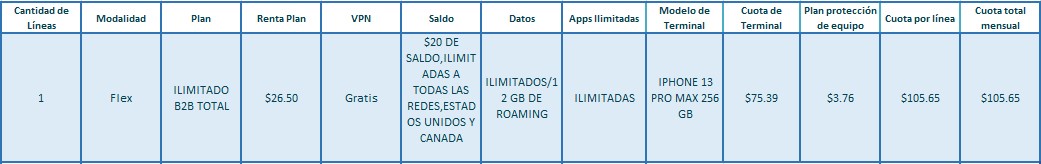 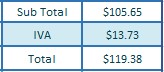 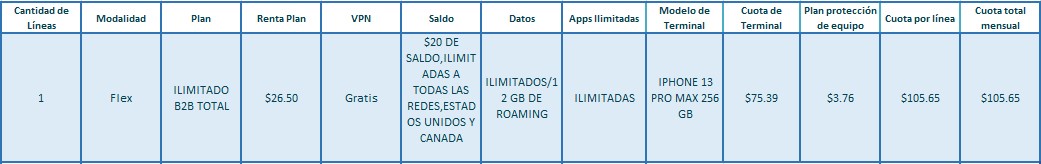 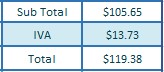 SAMSUNG GALAXY S2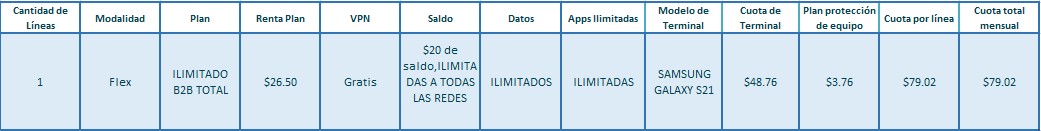 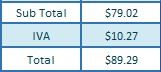 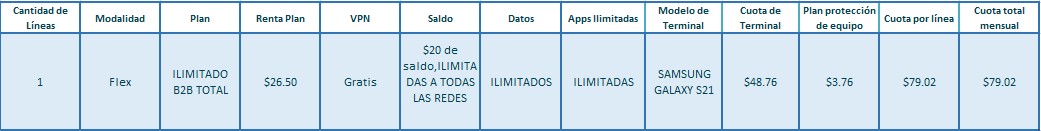 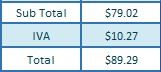 En consecuencia, y después de estudiada y analizada la oferta económica, se verificó que en su oferta presenta más beneficios como lo es el plan de voz, plan de datos, calidad de terminales, por lo que se acordó adjudicar la contratación de los servicios de telefonía móvil con dicha empresa.VI) Que la Autonomía en lo Administrativo, es una facultad Constitucional que se le atribuye a todos los Gobiernos Locales en los Artículos Dos y Tres del Código Municipal. Y según Art. 30, inciso 9, Establece, Son facultades del Concejo: Adjudicar las adquisiciones y contrataciones de obras, bienes y servicios de conformidad a la ley correspondiente; inciso 14, Son facultades del Concejo: Velar por la buena marcha del gobierno, administración y servicios municipales.Por tanto, este Concejo Municipal, ACUERDA POR UNANIMIDAD: Contratar los servicios de telefonía móvil, de de la gama extra plus planes ilimitados B2B para el Titular de esta municipalidad, con la empresa TELEFONICA MOVILES S.A, según lo detallado en oferta económica por el monto de DOSCIENTOS OCHO DOLARES CON SESENTA Y SIETE CENTAVOS MENSUALES ($208.67), para un periodo de 18 Meses a partir del mes de febrero de 2022, para un periodo de 18 meses a partir del mes de febrero 2022.  Por presentar más y mejores beneficios. Con la portabilidad del mismo número de teléfono que posee actualmente. Autorizar a Omar Josué Pineda Rodríguez (titular) para que firme el referido contrato por los servicios de telefonía, así mismo Nombrar como administrador de contrato al Lic. xxxx xxxx xxxx, Encargado de Recursos Humanos; de acuerdo al Art. 82 (bis) de la LACAP. Se le ordena al jefe UACI, xxxx xxxx xxxx, realizar los trámites de ley correspondientes.Autorizar al Tesorero Municipal, Lic. xxxx xxxx para que pueda erogar y cancelar mensualmente los servicios adquiridos.Se autoriza al Encargado de Presupuesto para descargar o modificar en las cifras del presupuesto Municipal vigente. Certifíquese y Comuníquese. –ACUERDO NUMERO DIEZ: El Concejo Municipal, CONSIDERANDO:Que la Autonomía en lo Administrativo, es una facultad Constitucional que se le atribuye a todos los Gobiernos Locales en los Artículos Dos y Tres del Código Municipal. Que según Art. 4, inciso 25, compete a los Municipios “PLANIFICACIÓN, EJECUCIÓN Y MANTENIMIENTO DE OBRAS DE SERVICIOS BÁSICOS, QUE BENEFICIEN AL MUNICIPIO;”Conforme a lo establecido en el Art. 31, numeral 5, el cual establece “Construir las obras necesarias para el mejoramiento y progreso de la comunidad y la prestación de servicios públicos locales en forma eficiente y económica;” numeral 6, el cual establece "Contribuir a la preservación de la salud y de los recursos naturales, fomento de la educación la cultura al mejoramiento económico-social y a la recreación de la comunidad;" numeral 8, el cual establece "Llevar buenas relaciones con las instituciones nacionales, regionales y departamentales, así como con otros municipios y cooperar con ellos para el mejor cumplimiento de los fines de los mismos.”Por tanto, en uso de los considerandos arriba mencionados en Concejo Municipal, ACUERDA POR UNANIMIDAD: Continuar con el convenio de del ISNA. que se desarrolla el CBI Santa Leticia, en El Cantón San Antonio, con esta Municipalidad.Solicitar la Subvención de los fondos para el año 2021. para El Centro de Bienestar Infantil Santa Leticia, en El Cantón San Antonio, del Municipio de El Carmen, Cuscatlan y el pago a las educadoras.Se autoriza al alcalde municipal Sr. Omar Josué Pineda Rodríguez, para que firme los documentos Financieros y se remitan al Instituto para el desarrollo Integral de la Niñez y Adolescencia (ISNA).Notificara la Sra. Gloria Emérita Santillano, Encargada de la Unidad de la Mujer para que dé seguimiento y sano cumplimiento al convenio ya antes firmado por esta municipalidad y demás disposiciones. Certifíquese y Comuníquese. –ACUERDO NUMERO ONCE: El Concejo Municipal, CONSIDERANDO: I) Que según Art. 66, Inciso 1, menciona Son obligaciones a cargo del municipio: “Las legalmente contraídas por el municipio derivadas de la ejecución del Presupuesto de Gastos.” II)  Que al verificar la conveniencia en efectuar los pagos que se deberán cancelar como Servicios Profesionales, que se han adquirido en esta Alcaldía Municipal; de conformidad con el Art. 91 del Código Municipal, ACUERDA: I) Autorizar al Tesorero Municipal, Lic. xxxx xxxx xxxx, para que pueda erogar y cancelar los servicios prestados a los proveedores para que se les efectúe el desembolso correspondiente de acuerdo a la documentación presentada. II) Se autoriza al Encargado del Presupuesto Municipal para descargar en las cifras correspondientes del presupuesto Municipal vigente, a continuación, se detallan los proveedores que han prestado dichos servicios:RATIFICACION DE EGRESOS OCTUBRE 2021CTA. CTE. No.100-170-700218-2, ALCALDIA MUNICIPAL DE VILLA EL CARMEN, CUSCATLAN/FONDOS PROPIOS.CUENTA CORRIENTE No. 100-170-700956-0, EL CARMEN/12I-UNE/PAPSES-IP 2019/AT EEP PES IP-2019.CTA. CTE. No.100-170-701195-5, ALCALDIA MUNICIPAL DE VILLA EL CARMEN, CUSCATLAN/ FODES FUNCIONAMIENTO LIBRE DISPONIBILIDAD DL. No.8.CUENTA CORRIENTE No. 100-170-701188-2, ALCALDIA MUNICIPAL DE EL CARMEN, CUSCATLAN/ CONVENIO PARA LA ATENCION DE NIÑAS Y NIÑOS ISNA/ALCALDIA.Fondos ISNA. Según Convenio de Subvención para la Atención de Niñas y niños entre el Instituto Salvadoreño para el Desarrollo Integral de la Niñez y la Adolescencia y la Alcaldía Municipal de Villa El Carmen, Departamento de Cuscatlán, de fecha veintiuno de enero de Dos Mil Veintiuno.CUENTA CORRIENTE No. 100-170-701200-5, RECOLECCION TRASNPORTE Y DISPOSICION FINAL DE LOS DESECHOS SOLIDOS DEL MUNICIPIO 2021/ DL. No.8.CUENTA CORRIENTE No. 100-170-701201-3, ESCUELA DE FURBOL MUNICIPAL Y APOYO AL DEPORTE 2021/ DL. No.8.CUENTA CORRIENTE No. 100-170-701214-5, PROGRAMA DE LA MUJER Y GENERO 2021/ DL. No.8.		CUENTA CORRIENTE No. 100-170-701215-3			ALCALDIA MUNICIPAL DE EL CARMEN, CUSCATLAN/ PROGRAMA DE LA NIÑEZ, ADOLESCENCIA Y JUVENTUD 2021/ FONDOS DL. N° 8.CUENTA CORRIENTE No. 100-170-701236-6, ALCALDIA MUNICIPAL DE EL CARMEN, CUSCATLAN/ CONTRATACION DE MEDICO COMUNITARIO Y COMPRA DE INSUMOS PARA PREVENCIÓN DE CONTAGIO DE COVID-19, PARA VILLA EL CARMEN, CUSCATLAN/ FONDOS EMERGENCIAS GOES.CUENTA CORRIENTE No. 100-170-701248-0, ALCALDIA MUNICIPAL DE EL CARMEN, CUSCATLAN/ CAMPAÑA DE DE LIMPIEZA, DESCHATARRIZACION Y FUMIGACION EN LOS DIFERENTES SECTORES DEL MUNICIPIO 2021/ FONDOS FODES DL. N° 8.		ACUERDO NUMERO DOCE: El Concejo Municipal, CONSIDERANDO: I) Que según solicitud presentada por el Lic. xxxx xxxx xxxx xxxx, en calidad de Tesorero Municipal, donde presentó ante el Concejo Municipal en pleno los Traslados de fondos de las cuentas bancarias que se necesitan utilizar para dar paso a los compromisos municipales, donde somete a consideración del honorable Concejo Municipal aprobar dichos traslados. Por lo Tanto, El Concejo Municipal en uso de las facultades que le confiere el Código Municipal: ACUERDA POR UNANIMIDAD: Aprobar los traslados de la cuenta Corriente N° 100-170-701193-9 ALCALDIA MUNICIPAL DE EL CARMEN, CUSCATLAN/ FODES LIBRE DISPONIBILIDAD DL.No.8. Hacia la cuenta bancaria de la forma descrita a continuación:ACUERDO NUMERO TRECE: El Concejo Municipal, CONSIDERANDO:Que la Autonomía en lo Administrativo, es una facultad Constitucional que se le atribuye a todos los Gobiernos Locales en los Artículos Dos y Tres del Código Municipal. Que según Art. 4, Inciso 4, Compete a los municipios “La promoción y de la educación, la cultura, el deporte, la recreación, las ciencias y las artes.”Que los representantes de los diferentes equipos de futbol del Cantón San Antonio y Cantón Santa Lucia, han presentado solicitud de apoyo por parte de la municipalidad, para la premiación de la final del torneo, según el siguiente detalle:En uso de las facultades que le otorga el Código Municipal ACUERDA POR UNANIMIDAD: I) Aprobar la solicitud de la directiva de equipos de futbol del Cantón San Antonio.II) Autorizar al Tesorero Municipal, Lic. xxxx xxxx xxxx, para que pueda erogar y cancelar de la cuenta corriente N° 100-170-701201-3 de nombre ALCALDIA MUNCIPAL DE EL CARMEN, CUSCATLAN/ ESCUELA DE FUTBOL MUNICIPAL Y APOYO AL DEPORTE 2021/DL. N°8. III) Se autoriza al Encargado del Presupuesto Municipal para descargar en las cifras correspondientes del presupuesto Municipal vigente. Certifíquese y Comuníquese.ACUERDO NUMERO CATORCE: El Concejo Municipal, CONSIDERANDO:Que los promotores de la unidad de salud, remiten nota con fecha 29 de noviembre del presente, solicitando transporte y alimentación para la celebración del día del promotor a realizarse en el turicentro AGEPYM, el día 26 de noviembre.Que según Art. 2, del Código Municipal, establece: El Municipio constituye la Unidad Política Administrativa primaria dentro de la organización estatal, establecida en un territorio determinado que le es propio, organizado bajo un ordenamiento jurídico que garantiza la participación popular en la formación y conducción de la sociedad local, con autonomía para darse su propio gobierno, el cual como parte instrumental del Municipio está encargado de la rectoría y gerencia del bien común local, en coordinación con las políticas y actuaciones nacionales orientadas al bien común general, gozando para cumplir con dichas funciones del poder, autoridad y autonomía suficiente.Por tanto, en uso de las facultades conferidas por el Código Municipal, el Concejo Municipal, ACUERDA:Aprobar la solicitud de los promotores de la Unidad de Salud.Se le ordena a la jefa de UACI, xxxx xxxx; realizar los trámites de ley correspondientes.Se autoriza al Tesorero Municipal, para que pueda erogar y cancelar de la cuenta corriente N° 100-170-700218-2, de nombre ALCALDIA MUNICIPAL DE VILLA EL CARMEN, CUSCATLAN/FONDOS PROPIOS.Se autoriza al encargado de presupuesto a descargar o modificar en las cifras correspondientes del presupuesto municipal vigente. Para el presente acuerdo salvan su voto de conformidad al Art. 45, del código municipal, las siguientes regidoras: Margarita Reyna Pérez Jirón, Cuarta Regidora Propietaria; Alba Maritza Juárez de Torres, Quinta Regidora Propietaria; Maritza del Carmen Lovos Crespín, Sexta Regidora Propietaria. El presente acuerdo se aprobó por mayoría simple. Certifíquese y Comuníquese. -ACUERDO NUMERO QUINCE: El Concejo Municipal, CONSIDERANDO: Que los habitantes del cantón San Sebastián, caserío la escuela, remiten nota con fecha 03 de noviembre del presente, en la que solicitan ayuda con materiales de construcción para ampliar la terminal, la cual debido al deterioro que presenta la calle, no es posible que los pickups bajen, causando molestias a los habitantes. Así mismo los solicitantes se comprometen a realizar el trabajo de mano de obra ellos.Que según código municipal Art. 4, inciso 1, que literalmente dice: Compete a los municipios: “LA ELABORACIÓN, APROBACIÓN Y EJECUCIÓN DE PLANES DE DESARROLLO LOCAL;” Art. 29, inciso 14, establece: Son facultades del Concejo “Velar por la buena marcha del gobierno, administración y servicios municipales;” Art. 31, inciso 5, que literalmente dice: Son obligaciones del Concejo “Constituir las obras necesarias para el mejoramiento y progreso de la comunidad y la prestación de servicios públicos locales en forma eficiente y económica.”Por tanto, en uso de las facultades conferidas por el Código Municipal, el Concejo Municipal, ACUERDA POR UNANIMIDAD:Aprobar la solicitud de los habitantes del cantón San Sebastián, caserío la escuela.Se le ordena a la jefa de UACI, xxxx xxxx; realizar los trámites de ley correspondientes.Se autoriza al Tesorero Municipal, para que pueda erogar y cancelar de la cuenta corriente N° 100-170-700218-2, de nombre ALCALDIA MUNICIPAL DE VILLA EL CARMEN, CUSCATLAN/FONDOS PROPIOS.Se autoriza al encargado de presupuesto a descargar o modificar en las cifras correspondientes del presupuesto municipal vigente. Certifíquese y Comuníquese. -ACUERDO NUMERO DIECISEIS: El Concejo Municipal, CONSIDERANDO: I) Que según el numeral 14 del Art. 30 del Código Municipal, que literalmente dice: Son facultades del Concejo: Velar por la buena marcha del gobierno, administración y servicios municipales; y según el numeral 5 del Art. 31 del Código Municipal, el cual establece: Son obligaciones del Concejo: Construir las obras necesarias para el mejoramiento y progreso de la comunidad y la prestación de servicios públicos locales en forma eficiente y económica; II) En el marco de contribuir con la población en extrema pobreza del Municipio de Villa El Carmen, el Concejo Municipal pone a disposición los recursos del municipio para acompañar a la población en la perdida de sus seres queridos y brindarles un apoyo, ya que por su situación económica se les hace difícil sufragar los gastos funerarios por sí mismos. A continuación, el detalle de las personas, que han solicitado el apoyo con los servicios funerarios:Por lo tanto, el Concejo Municipal, en uso de sus facultades legales conferidas por el Código Municipal, ACUERDA POR UNANIMIDAD: I) Autorizar al Tesorero Municipal, Lic. xxxx xxxx, para que pueda erogar y cancelar la cantidad de MIL SETECIENTOS VEINTICINCO DOLARES DE LOS ESTADOS UNIDOS DE NORTE AMERICA ($1,725.00), de la cuenta corriente N° 100-170-700218-2, de nombre ALCALDIA MUNICIPAL DE VILLA EL CARMEN, CUSCATLAN/FONDOS PROPIOS. II) Se autoriza al Encargado del Presupuesto Municipal para descargar o modificar en las cifras correspondientes del presupuesto Municipal vigente. Comuníquese y Certifíquese. -ACUERDO NUMERO DIECISIETE: El Concejo Municipal, CONSIDERANDO:I) Que con fecha Dieciocho de Mayo de Dos mil veintiuno se inició el procedimiento LG-2021008 denominado ADQUISICION DE POLIZAS DE SEGUROS: AUTOMOTORES, EDIFICACIONES Y DE FIDELIDAD.II) Que, según acuerdo número tres, de acta número quince, con fecha diecisiete de agosto del presente se acordó prorrogar el plazo para la contratación de Seguros de Edificaciones hasta que la municipalidad tenga la disponibilidad financiera que le permita asumir el compromiso de Adquisición.III) Que según el Código Municipal en el Art. 30, son facultades del Concejo: inciso 9, ADJUDICAR LAS ADQUISICIONES Y CONTRATACIONES DE OBRAS, BIENES Y SERVICIOS DE CONFORMIDAD A LA LEY CORRESPONDIENTE; inciso 14, Velar por la buena marcha del gobierno, administración y servicios municipales; Art. 31, Son obligaciones del Concejo: inciso 2, Proteger y conservar los bienes del Municipio y establecer los casos de responsabilidad administrativa para quienes los tengan a su cargo cuidado y custodia;IV) Que, ante el Concejo Municipal, en pleno se presentan los representantes de MAPFRE LA CENTROAMERICANA y ASESUISA SURA, y explican la cobertura y los beneficios con los que cuentan la siguiente oferta:Después de analizadas las ofertas se adjudica la adquisición de pólizas de seguro a Mapfre la centroamericana; Por lo tanto, el Concejo Municipal, en uso de las facultades conferidas por el Código Municipal, ACUERDA POR UNANIMIDAD: I) Adjudicar la adquisición de pólizas de seguro a Mapfre según el detalle siguiente:SEGURO AUTOMOTORES:VEHICULO MITSUBISHI L200 4X4 DOBLE CABINA. AÑO 2007 PLACAS: 10960 - Opción 2, cobertura Hasta $13,500 considerando el Avaluo Gibson presentado en la oferta, por el monto Total de QUINIENTOS OCHENTA Y TRES 74/100 ($640.24), realizando pagos trimestralmente por el monto de CIENTO SESENTA Y 06/100 ($160.06). CON COBERTURA DE LLANTA.VEHICULO KENWORTH T 370 COMPACTADOR AÑO 2021 PLACAS: 18475- Opción 2, Cobertura Hasta $108,200.00 considerando Avaluo Gibson presentado en la oferta, por el monto Total de CUATROMIL CUATROCIENTOS SESENTA  84/100 ($4,460.84), realizando pagos Trimestrales por el monto de UN MIL CIENTO QUINCE 22/100 ($1,115.22).VEHICULO MITSUBISHI FUSO/CANTER AÑO 2017 PLACAS: 9986 - Opción 2, Cobertura Hasta $23,800.00 considerando Avaluo Gibson presentado en la oferta, por el monto Total de MIL CIENTO SETENTA Y NUEVE 43/100 ($1,179.43), realizando pagos Trimestrales por el monto de DOSCIENTOS NOVENTA Y CUATRO 85/100 ($294.85), realizando pagos Trimestrales por el monto de DOCIENTOS NOVENTA Y CUATRO 85/100 ($294.85).VEHICULO MITSUBISHI CANTER AÑO 2008 PLACAS: 3463 - cobertura hasta $9,500.00 considerando Avaluo Gibson presentado en la oferta, por el monto total de QUINIENTOS CINCUENTA Y SIETE 71/100 ($577.71), realizando pagos trimestrales por el monto de CIENTO TREINTA Y NUEVE 42/100 ($139.43).SEGURO INCENDIO: Cobertura hasta $282,000.00 por el monto Total de CIENTO SESENTA Y NUEVE 50/100, realizando un solo pago Anual.						SEGURO FONDOS Y FIDELIDAD:
Cobertura hasta $3,500.00 por el monto de DOSCIENTOS OCENTA Y DOS 50/100 ($282.50), realizando un solo pago Anual.II) Se le ordena a la jefa de UACI, Irene Avelino, para que realice los tramites de ley correspondientes.III) Se autoriza al Tesorero Municipal, para que pueda erogar y cancelar de la cuenta corriente N° 100-170-700218-2, de nombre ALCALDIA MUNICIPAL DE VILLA EL CARMEN, CUSCATLAN/FONDOS PROPIOS.	IV) Se autoriza al Encargado del Presupuesto Municipal para descargar o modificar en las cifras correspondientes del presupuesto Municipal vigente. Comuníquese y Certifíquese. -			ACUERDO NUMERO DIECIOCHO: El Concejo Municipal, CONSIDERANDO:Que según acuerdo número seis de acta número dieciocho, de fecha nueve de septiembre del presente año. Este Honorable Concejo Municipal acordó Contratar los Servicios Profesionales médicos de xxxx xxxx xxxx xxxx, para atender a la población de esta Villa, Por un periodo de dos meses, desde el día 01 de septiembre hasta el 31 de octubre de 2021, prorrogable. Que se ha observado el alto desempeño y calidad del servicio brindado por dicho profesional en el área de la medicina general, el cual ha sido implementado desde la Clínica Municipal, de esta jurisdicción.Por otra parte, se ha verificado junto al Encargado de Presupuesto  y Tesorero de esta municipalidad el estado actual y la disponibilidad tanto financiera como presupuestaria para continuar erogando fondos para cubrir la necesidad de atención médica a la comunidad, dando como resultado que actualmente no se cuenta con suficientes fondos para mantener a plenitud los servicios brindados en el área de medicina, pese a ser un servicio esencial y de apoyo a la institución competente, por lo que se deben tomar decisiones que equilibren tal situación.Se ha determinado que el servicio de atención a los habitantes de esta Villa es importante su sostenimiento ya que a través del mismo ha sido posible evitar tragedias y propagación de enfermedades, y principalmente concientizar a la población para mantener las medidas de prevención del contagio por COVID-19.Se consultó al Doctor xxxx xxxx xxxx, sobre su disponibilidad para continuar laborando para esta municipalidad en modalidad de medio turno, pero con la misma oferta de servicio, a lo cual respondió estar dispuesto con la única observación que no realizará reconocimiento de causas de defunción por ser un servicio exclusivo y que se presenta en cualquier hora del día, ya que impediría su normal desarrollo laboral desde su clínica particular.  De conformidad a los artículos 4 y 31 numeral 6 del Código Municipal que dice: “””””””” Es obligación del Concejo Municipal:”””””””””””” Contribuir a la preservación de la salud y de   los recursos naturales, fomento de    la educación y la cultura, al mejoramiento económico-social y a la recreación de la comunidad;Por tanto, el Concejo Municipal en uso de las facultades legales que le confieren los Art. 203 de la Constitución de la República, Art. 4, Art. 31 numeral 6 del Código Municipal, ACUERDA POR UNANIMIDAD: I) Contratar por el plazo del 01 de noviembre al 31 de diciembre de dos mil veintiuno, al Doctor xxxx xxxx xxxx, para que brinde asistencia médica en la modalidad de Consulta General a los habitantes de esta Villa las cuales deberá impartir en la Clínica Municipal; en modalidad de medio tiempo comprendido desde las 8:00 a.m. a las 12:00 del mediodía; debiendo conservar la misma oferta de servicio excepto por el reconocimiento de cadáveres o causas. II)  El honorario a cancelar en forma mensual al Médico General será por la cantidad de QUINIENTOS DOLARES DE LOS ESTADOS UNIDOS DE AMERICA ($500.00) a los cuales se les efectuará el descuento legal correspondiente; III) Autorizar al señor alcalde Municipal señor Omar Josué Pineda Rodríguez para que comparezca a la firma del respectivo contrato; IV) Ordenar a la Asesora Jurídico de esta municipalidad Licda. Xxxx xxxx xxxx que elabore el respectivo contrato; V) Se delega a Delmy Jeanette González Deras, Segunda Regidora Propietaria como administrador del respectivo contrato quien dará seguimiento y verificará el cumplimiento del mismo; VI) Autorizar al Tesorero Municipal Licenciado Magdaleno Alvarado para que pueda erogar y cancelar de la cuenta corriente N° 100-170-700218-2, de nombre ALCALDIA MUNICIPAL DE VILLA EL CARMEN, CUSCATLAN/FONDOS PROPIOS. VII) Autorizar al Encargado de Presupuesto para que realice los movimientos correspondientes para la asignación respectiva. Certifíquese y Comuníquese. -Y no habiendo más que hacer constar, se da por finalizada la presente acta, la cual firmamos.                                         Sr. Omar Josué Pineda Rodríguez                                  Alcalde Municipal                        Lic. José Gilberto Álvarez Pérez                                 Síndico MunicipalSr. Víctor Manuel Ramírez Martínez		    Sra. Delmy Jeanette González DerasPrimer Regidor Propietario 			      Segunda Regidora PropietariaSra. Claudia del Carmen González González      Sra.  Margarita Reyna Pérez Jirón	Tercera Regidora Propietaria			 Cuarta Regidora PropietariaSra. Alba Maritza Juárez Torres		 Sra. Maritza del Carmen Lovos CrespínQuinta Regidora Propietaria				 Sexta Regidora PropietariaSr. Israel Antonio Pérez López		 Sr.  Sarbelio Valentín Callejas MongePrimer Regidor Suplente			             Segundo Regidor Suplente	Sr. José Tomas Sánchez García			 Lic. Oscar Armando DíazTercer Regidor Suplente				 Cuarto Regidor Suplente						Sra. xxxx xxxx xxxxSecretaria Municipal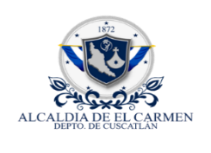 ALCALDÍA DE EL CARMEN DEPARTAMENTO DE CUSCATLANMANTENIMIENTO Y REPARACION DE LOS SISTEMAS DE AGUA POTABLE DEL MUNICIPIO 2021(pozo de comunidad el progreso)Trabajos de mantenimiento en pozo del progreso en cantón la paz.CANT.DESCRIPCIÓNOFERTANTESOFERTANTESOFERTANTESOFERTANTESOFERTANTESOFERTANTESOFERTANTESOFERTANTESOFERTANTESOFERTANTESOFERTANTESOFERTANTESCANT.DESCRIPCIÓNSIEF SOCIEDAD ANONIMA DE CAPITAL VARIABLESIEF SOCIEDAD ANONIMA DE CAPITAL VARIABLESIEF SOCIEDAD ANONIMA DE CAPITAL VARIABLEHIDROINVERSIONES RA, S.A DE C. VHIDROINVERSIONES RA, S.A DE C. VHIDROINVERSIONES RA, S.A DE C. VDISOLTEC DE EL SALVADOR S.A DE C. VDISOLTEC DE EL SALVADOR S.A DE C. VDISOLTEC DE EL SALVADOR S.A DE C. VMULTISERVICIOS NAVARRO S.A DE C.V MULTISERVICIOS NAVARRO S.A DE C.V MULTISERVICIOS NAVARRO S.A DE C.V CANT.DESCRIPCIÓNACTIVIDADES A REALIZARPRECIO Unitario por visitaTOTALACTIVIDADES A REALIZARPRECIO Unitario por visitaTOTALACTIVIDADES A REALIZARPRECIO Unitario por visitaTOTALACTIVIDADES A REALIZARPRECIO Unitario por visitaTOTAL1Mantenimiento con aire comprimido, a pozo ubicado en el progreso cantón la paz. Limpieza de pozo El Progreso según el siguiente detalle:Trabajos de mantenimiento en pozo el progreso en cantón la paz: Limpieza por medio de Químico Acuaclir mga 4 cubetas Inyección de Aire Comprimido$7,800.00Mantenimiento con aire comprimido de pozo de comunidad el progreso ubicado en cantón la paz.$8,800.00Mantenimiento con aire comprimido a pozo de comunidad el progreso ubicado en cantón la paz.

PRECIOS CON IVA$9,740.001Mantenimiento con aire comprimido, a pozo ubicado en el progreso cantón la paz. Traslado de maquina y herramienta para desalojar obstrucción de rocas en pozo de 8" de diámetro.$856.00Trabajos de mantenimiento en pozo el progreso en cantón la paz: Limpieza por medio de Químico Acuaclir mga 4 cubetas Inyección de Aire Comprimido$7,800.00Mantenimiento con aire comprimido de pozo de comunidad el progreso ubicado en cantón la paz.$8,800.00Mantenimiento con aire comprimido a pozo de comunidad el progreso ubicado en cantón la paz.

PRECIOS CON IVA$9,740.001Mantenimiento con aire comprimido, a pozo ubicado en el progreso cantón la paz. Desmontaje de equipo de bombeo existente$900.00Trabajos de mantenimiento en pozo el progreso en cantón la paz: Limpieza por medio de Químico Acuaclir mga 4 cubetas Inyección de Aire Comprimido$7,800.00Mantenimiento con aire comprimido de pozo de comunidad el progreso ubicado en cantón la paz.$8,800.00Mantenimiento con aire comprimido a pozo de comunidad el progreso ubicado en cantón la paz.

PRECIOS CON IVA$9,740.001Mantenimiento con aire comprimido, a pozo ubicado en el progreso cantón la paz. Limpieza de pozo con método AIRLIF (presión de aire) y aplicación de químico$3,550.00Trabajos de mantenimiento en pozo el progreso en cantón la paz: Limpieza por medio de Químico Acuaclir mga 4 cubetas Inyección de Aire Comprimido$7,800.00Mantenimiento con aire comprimido de pozo de comunidad el progreso ubicado en cantón la paz.$8,800.00Mantenimiento con aire comprimido a pozo de comunidad el progreso ubicado en cantón la paz.

PRECIOS CON IVA$9,740.001Mantenimiento con aire comprimido, a pozo ubicado en el progreso cantón la paz. Desacoplado de bomba, Motor y cable sumergible.$150.00Trabajos de mantenimiento en pozo el progreso en cantón la paz: Limpieza por medio de Químico Acuaclir mga 4 cubetas Inyección de Aire Comprimido$7,800.00Mantenimiento con aire comprimido de pozo de comunidad el progreso ubicado en cantón la paz.$8,800.00Mantenimiento con aire comprimido a pozo de comunidad el progreso ubicado en cantón la paz.

PRECIOS CON IVA$9,740.001Mantenimiento con aire comprimido, a pozo ubicado en el progreso cantón la paz. Limpieza de tubería de columna de 4 pulgadas$150.00Trabajos de mantenimiento en pozo el progreso en cantón la paz: Limpieza por medio de Químico Acuaclir mga 4 cubetas Inyección de Aire Comprimido$7,800.00Diámetro de perforación: 12"
Diámetro del revestimiento: 8" 
Material: Acero al carbón$8,800.00Mantenimiento con aire comprimido a pozo de comunidad el progreso ubicado en cantón la paz.

PRECIOS CON IVA$9,740.001Mantenimiento con aire comprimido, a pozo ubicado en el progreso cantón la paz. Revisión de juego axial de motor eléctrico sumergible $250.00Trabajos de mantenimiento en pozo el progreso en cantón la paz: Limpieza por medio de Químico Acuaclir mga 4 cubetas Inyección de Aire Comprimido$7,800.00Diámetro de perforación: 12"
Diámetro del revestimiento: 8" 
Material: Acero al carbón$8,800.00Mantenimiento con aire comprimido a pozo de comunidad el progreso ubicado en cantón la paz.

PRECIOS CON IVA$9,740.001Mantenimiento con aire comprimido, a pozo ubicado en el progreso cantón la paz. Desarmado, revisión de bomba y armado de bomba y acople a motor eléctrico.$350.00Trabajos de mantenimiento en pozo el progreso en cantón la paz: Limpieza por medio de Químico Acuaclir mga 4 cubetas Inyección de Aire Comprimido$7,800.00Diámetro de perforación: 12"
Diámetro del revestimiento: 8" 
Material: Acero al carbón$8,800.00Mantenimiento con aire comprimido a pozo de comunidad el progreso ubicado en cantón la paz.

PRECIOS CON IVA$9,740.001Mantenimiento con aire comprimido, a pozo ubicado en el progreso cantón la paz. Montaje de equipo de bombeo existente.$900.00Trabajos de mantenimiento en pozo el progreso en cantón la paz: Limpieza por medio de Químico Acuaclir mga 4 cubetas Inyección de Aire Comprimido$7,800.00Diámetro de perforación: 12"
Diámetro del revestimiento: 8" 
Material: Acero al carbón$8,800.00Mantenimiento con aire comprimido a pozo de comunidad el progreso ubicado en cantón la paz.

PRECIOS CON IVA$9,740.00SUB TOTAL$7,106.00SUB TOTAL$7,800.00SUB TOTAL$8,800.00SUB TOTAL$9,740.00IVA$923.78IVA$1,144.00TOTAL$8,029.78TOTAL$7,800.00TOTAL$9,944.00TOTAL$9,740.00FORMA DE PAGO: 50% Contra orden de inicio y 50% contra entregaFORMA DE PAGO: NegociableFORMA DE PAGO: 50% anticipo 50% contado a contra entrega.FORMA DE PAGO: 70% anticipo 30% contado a contra entrega.VALIDEZ DE LA OFERTA: 30 DIASTIEMPO DE ENTREGA: 5 días hábilesTIEMPO DE ENTREGA: 3 días hábilesTIEMPO DE ENTREGA:   días hábilesTIEMPO DE ENTREGA: 4 DIAS HABILESVALIDEZ DE LA OFERTA: 30 días.VALIDEZ DE LA OFERTA: 15 días.PROVEEDORFACTURA/
 RECIBOCONCEPTO.MONTOOmar Josue Pineda RodríguezReciboGastos de Representación correspondiente Octubre 2021.$600.00Banco de Fomento AgropecuarioCompra de 2 talonarios de cheques$6.78CAESS, S.A. DE C.V.124078798Pago por suministro de Energía Eléctrica utilizada en el proyecto de Agua Potable de Cantón El Carmen, NIC 2324689 (bomba  grande), c/a Octubre 2021.$1,365.63CAESS, S.A. DE C.V.124082699Pago por suministro de Energía Eléctrica utilizada en el proyecto de Agua Potable en Cantón El Carmen de ésta Jurisdicción,  Sistema de Sub-bombeo (NIC 2324698) c/a c/a Octubre 2021.$229.56CAESS, S.A. DE C.V.124052148Pago por suministro de Energía Eléctrica utilizada en el proyecto de Agua Potable de Cantón San Antonio, NIC 5522707, c/a c/a Octubre 2021.$2,301.31CAESS, S.A. DE C.V.123983933Pago por suministro del Servicio de Energía Eléctrica, Proyecto Múltiple de Agua Potable, Pozo El Progreso, Cantón La Paz (NIC 5675595), c/a c/a Octubre 2021.$5,896.20CAESS, S.A. DE C.V.124159350Pago por suministro del Servicio de Energía Eléctrica, Proyecto Múltiple de Agua Potable, Pozo la Vega, Cantón Santa Lucia (NIC 5099752), c/a c/a Octubre 2021.$5,577.95CAESS, S.A. DE C.V.124159517Pago por servicio de Energía Eléctrica, utilizada  en Alumbrado Público, NIC 20449317 c/a c/a Octubre 2021.$2,277.94Soledad Beatriz González de Sorto40108/39495/42021/40692/44287/42893/43512/44016Por suministro de combustible para el vehiculo placas N 10-960, durante el mes de septiembre 2021.$400.25Soledad Beatriz González de Sorto42957Por suministro de combustible para el vehiculo placas N 9-986 durante el mes de septiembre 2021.$67.42Soledad Beatriz González de Sorto42292/44457/40278Por suministro de combustible para el vehiculo placas N 3-463 durante el mes de Septiembre 2021.$141.71Soledad Beatriz González de Sorto43681/43477/42892Por suministro de combustible para el vehiculo placas P No 947-022 durante el mes de Septiembre   2021. utlilizado en diferentes actividades oficiales $49.66DIGICEL, S.A. DE C.V.439378Pago por Servicio de Telefonía Celular correspondiente a Octubre 2021.$628.53CTE, S.A. DE C.V.0148241037Por servicio de telefonía fija (2372-4418), del 22 de Agosto al 21 de Septiembre  2021.$22.98CTE, S.A. DE C.V.0148315972Por servicio de telefonía fija e internet (2379-5900), del 22 de Agosto al 21 de Septiembre  2021.$96.05CTE, S.A. DE C.V.0148474207Por servicio de Internet Dedicado 10Mbps, correspondiente a Septiembre 2021.$339.00CTE, S.A. DE C.V.0148474208Por servicio de Internet Dedicado (Wifi 30 Mbps), c/a Septiembre  2021.$593.24ANDA7200670
7200672
7200673Por suministro de servicio de agua potable  en Edificio Municipal, Cuenta 09950895 ($68.87), en Inmueble propiedad de esta municipalidad, Cuenta 09951071 ($21.34), y en Servicios Sanitarios Públicos en Barrio El Centro de Esta Población, Cuenta 09951682 ($15.52), c/a Septiembre 2021.$105.73Lucio Pérez GarcíaReciboPago por alquiler de una vivienda en Sector La Joya de Cantón San Antonio para funcionamiento del Centro de Bienestar Infantil Santa Leticia, c/a Octubre 2021.$100.00Rodrigo Ramírez VásquezReciboPago por alquiler de una vivienda en Calle Principal de Cantón San Antonio para funcionamiento de Local de la Policia Nacional Civil (Policia Rural), c/a Octubre 2021.$150.00TOTAL$20,949.94PROVEEDORFACTURA/ RECIBOCONCEPTO.MONTOMario Nelson Vásquez Fabian0005Pago Elaboración de Producto No.5: Equipamiento Productivo como Técnico Municipal para el Desarrollo Económico y Local para el Programa Emprendimiento Solidario, con enfoque en Municipios en Vulnerabilidad Social y Pobreza Extrema. $1,300.00Mario Nelson Vásquez Fabian0006Pago Elaboración de Producto No.6: Consolidado de la Formación Técnica Especializada como Técnico Municipal para el Desarrollo Económico y Local para el Programa Emprendimiento Solidario, con enfoque en Municipios en Vulnerabilidad Social y Pobreza Extrema.$1,300.00Armando Arturo Funes Rivera0024Pago por elaboración del Producto No.6: Avance de los perfiles de planes de negocios de los emprendimientos intervenidos como Técnico de Monitoreo y Seguimiento para el Desarrollo del PES Inclusión Productiva. Estrategia de Erradicación de Pobreza 2019, con enfoque en Municipios con Vulnerabilidad Social y Pobreza Extrema.$1,500.00Armando Arturo Funes Rivera0025Pago por elaboración del Producto No.7: Avance de la Entrega de la Transferencia en Especie y Avance de la Contratación de Formación Técnica Especializada como Técnico de Monitoreo y Seguimiento para el Desarrollo del PES Inclusión Productiva. Estrategia de Erradicación de Pobreza 2019, con enfoque en Municipios con Vulnerabilidad Social y Pobreza Extrema.$1,500.00Armando Arturo Funes Rivera0026Pago por elaboración del Producto No.8: Avance del proceso de construcción de Red de emprendedores y articulación con actores como Técnico de Monitoreo y Seguimiento para el Desarrollo del PES Inclusión Productiva. Estrategia de Erradicación de Pobreza 2019, con enfoque en Municipios con Vulnerabilidad Social y Pobreza Extrema.$1,500.00TOTAL$7,100.00REMUNERACIONESDOCUMENTOCONCEPTO.MONTODietasPlanillaCorrespondientes a Octubre 2021.$7,969.50SalariosPlanillaCorrespondientes a Octubre 2021.$26,395.40Honorarios /
Maria Isabel Rivera de Morales0027Por servicios profesionales de Asistencia Legal y notarial a favor de esta Municipalidad, c/a Septiembre 2021.$1,000.00Honorarios /
Jhonathan Ismael HernándezReciboDel 13 de Septiembre al 12 de Octubre 2021 como Colaborador de Servicios Generales Municipales,  en periodo de prueba comprendido del 13 de Septiembre al 12 Diciembre de 2021.$400.00Honorarios /
Rene Alonso Cruz HernándezReciboDel 13 de Septiembre al 12 de Octubre 2021 como Colaborador de Servicios Generales Municipales,  en periodo de prueba comprendido del 13 de Septiembre al 12 Diciembre de 2021.$400.00Honorarios /
Duglas Armando García VásquezReciboDel 13 de Septiembre al 12 de Octubre 2021 como Colaborador de Servicios Generales Municipales,  en periodo de prueba comprendido del 13 de Septiembre al 12 Diciembre de 2021.$400.00Honorarios /
Kevin Alexis Palacios RamírezReciboDel 13 de Septiembre al 12 de Octubre 2021 como Colaborador de Servicios Generales Municipales,  en periodo de prueba comprendido del 13 de Septiembre al 12 Diciembre de 2021.$400.00Honorarios /
Douglas Balmore Aguilar MoranReciboAdministrador, supervisor y realizador de proyectos de obra o servicios relacionados a la infraestructura de esta municipalidad, correspondiente al periodo del 17 de Septiembre al 16 de Octubre 2021.$1,500.00Honorarios /
Kevin Arnoldo Lovato HuezoReciboEncargado de Gestión Documental y Archivo, c/a Octubre 2021.$400.00TOTAL$38,864.90PROVEEDORFACTURA/ RECIBOCONCEPTO.MONTOMaria Delmy Alvarado SantosReciboServicios Profesionales como Madre Educadora Centro de Bienestar Infantil (CBI) Santa Leticia, Cantón San Antonio, c/a Agosto y Septiembre 2021. $               300.00 Margot Mejia LópezReciboServicios Profesionales como Madre Educadora Centro de Bienestar Infantil (CBI) Santa Leticia, Cantón San Antonio, c/a Agosto y Septiembre 2021. $               300.00 Sandra Guadalupe Ordoñez Sánchez (Distribuidora Exodo).0248/0249/0272/0273Por suministro de productos alimenticios para niñas y niños del Centro de Bienestar Infantil (CBI) Santa Leticia, Cantón San Antonio, c/a Agosto 2021. $               204.00 Sandra Guadalupe Ordoñez Sánchez (Distribuidora Exodo).0275/0307/0308/0338/0335Por suministro de productos alimenticios para niñas y niños del Centro de Bienestar Infantil (CBI) Santa Leticia, Cantón San Antonio, c/a Septiembre 2021. $               240.00 TOTAL $           1,044.00 PROVEEDORFACTURA/ RECIBOCONCEPTO.MONTOSoledad Beatriz González de Sorto40089/44829/12440Por suministro de combustible para el vehiculo placas No 18-475 durante el mes de Septiembre 2021. $               401.71 PONOBIS, S.A. DE C.V.00185
00201Pago por manejo integral de desechos sólidos durante el periodo del 01 al 30 de Septiembre de 2021 (36.5052 toneladas). $               992.58 TOTAL $           1,394.29 PROVEEDORFACTURA/ RECIBOCONCEPTO.MONTOJosé Angel Chiquillo de PazReciboPago por servicios profesionales como Técnico de la Escuela de Fútbol Municipal, c/a Septiembre 2021. $               450.00 TOTAL $               450.00 PROVEEDORFACTURA/ RECIBOCONCEPTO.MONTOFredy Geovanni Sotelo SaldañaReciboPago por servicios profesionales como instructor de aerobicos y baile, correspondiente a Septiembre 2021. (12 horas de aerobicos $180 y 12 horas de baile $120.00). $               300.00 TOTAL $               300.00 PROVEEDORFACTURA/ RECIBOCONCEPTO.MONTOMaria Delmy Alvarado SantosReciboServicios Profesionales como Madre Educadora Centro de Bienestar Infantil (CBI) Santa Leticia, Cantón San Antonio, Septiembre 2021.$68.00Margot Mejia LópezReciboServicios Profesionales como Madre Educadora Centro de Bienestar Infantil (CBI) Santa Leticia, Cantón San Antonio, Septiembre 2021.$68.00TOTAL$136.00PROVEEDORFACTURA/ RECIBOCONCEPTO.MONTOWalter Edgardo Méndez Ramírez ReciboPor Servicios Profesionales como Médico General c/a Octubre 2021. $               500.00 TOTAL $               500.00 PROVEEDORFACTURA/ RECIBOCONCEPTO.MONTOSoledad Beatriz González de Sorto43682/43691Por suministro de combustible para campaña de fumigacion en los diferentes sectores del Municipio el día 24/09/2021. $               153.16 TOTAL $               153.16 EGRESOS SEMANA 16/10/2021 AL 31/10/2021EGRESOS SEMANA 16/10/2021 AL 31/10/2021EGRESOS SEMANA 16/10/2021 AL 31/10/2021EGRESOS SEMANA 16/10/2021 AL 31/10/2021EGRESOS SEMANA 16/10/2021 AL 31/10/2021EGRESOS SEMANA 16/10/2021 AL 31/10/2021EGRESOS SEMANA 16/10/2021 AL 31/10/2021EGRESOS SEMANA 16/10/2021 AL 31/10/2021EGRESOS SEMANA 16/10/2021 AL 31/10/2021FECHA DE CONTRATACIONOBJETO DE LA CONTRATACIONOFERENTEDESCRIPCION DEL PROCESO DE COMPRA/ CONTRATOCANT.UNIDAD DE MEDIDA PRECIO UNITARIO  TOTAL EROGACION DE FONDOS18/10/2021Suministro de Alimentacion para personal que colabora en Actividades de Coordinacion de Vacunacion Comunitaria contra COVID-19ANDRES ABELINO PEREZ AYALASuministro de alimentacion para personal que colabora en Coordinacion de actividades *Vacunacion comunitaria contra COVID-19, según el detalle siguiente:
*Porcion de casamiento
*2 huevos
*Porcion de platano
*2 Panes
*cafe
SE REQUIERE PARA EL DIA 18/09/202118Desayunos$2.28$41.04FONDOS PROPIOS$41.047/10/2021SERVICIO DE INCORPORACION DE REPORTES AL SYSTEM PLATINUM SEGÚN REQUERIMIENTOS DE LA UNIDAD DE CATASTRO, COLECTURIA Y CUENTAS CORRIENTESJULIO CESAR MEZA GRANADINO (GAMMASOFT)Seran incorporados los Siguientes Reportes al Platinum System:
*Reporte de Ingresos Clasificados Años anteriores Años Actuales, Cuadro Estadistico de Recuperacion de Mora (Cuadro en formato Excel de recuperacion de mora por Rubro y Año). Según lo estipule la Unidad.1servicio$150.00$150.00FONDOS PROPIOS*Reporte de  Cuadro Estadistico de Mora(Cuadro en formato Excel de la mora por Cuenta Corriente y Rubro)1servicio$150.00$150.00*Reporte de Cuadro Estadistico de Inmuebles y Negocios Calificados.
A.Detalle Cuentas de Agua Activas e inactivas por Pozo y Sector.
B.Detalle de Cuentas Activas e Inactivas de Serv. Publicos.
C. Detalle de Cuentas Activas e Inactivas en Mora por Rubro y Zonas.
D. Detalle de Negocios Activos Calificados dentro del municipio.1servicio$200.00$200.00$500.0018/10/2021Suministro de Alimentacion para personal que colabora en Actividades de Coordinacion de Vacunacion Comunitaria  COVID-19CARLOS ALBERTO HERNANDEZ LOPEZ                                                  Suministro de alimentacion para personal que colabora en Vacunacion comunitaria contra COVID-19, según el detalle siguiente:
*Porcion de Pollo Asado
*Porcion de Arroz
*Ensalada Fresca
*2 Tortillas
*Bebida (soda)
SE REQUIERE PARA EL DIA 18/10/202131Almuerzo$3.88$120.28FONDOS PROPIOS$120.2825/10/2021SUMINISTRO DE REFRIGERIOS EN CONCEPTO DE COLABORACION PARA CENTRO ESCOLAR CANTON CANDELARIA SUPER TIENDA ALAMEDA ((MARIA MARINA JACINTO DE ROGEL)Pan Dulce SINAI/ Torta de Leche53unidad$0.25$13.25FONDOS PROPIOS25/10/2021SUMINISTRO DE REFRIGERIOS EN CONCEPTO DE COLABORACION PARA CENTRO ESCOLAR CANTON CANDELARIA SUPER TIENDA ALAMEDA ((MARIA MARINA JACINTO DE ROGEL)Pan Dulce SINAI/ Poleadita46Unidad$0.25$11.50FONDOS PROPIOS25/10/2021SUMINISTRO DE REFRIGERIOS EN CONCEPTO DE COLABORACION PARA CENTRO ESCOLAR CANTON CANDELARIA SUPER TIENDA ALAMEDA ((MARIA MARINA JACINTO DE ROGEL)Pan Dulce SINAI/ Semita Pacha26Unidad$0.25$6.50FONDOS PROPIOS25/10/2021SUMINISTRO DE REFRIGERIOS EN CONCEPTO DE COLABORACION PARA CENTRO ESCOLAR CANTON CANDELARIA SUPER TIENDA ALAMEDA ((MARIA MARINA JACINTO DE ROGEL)Jugo del Valle Naranja 500ml24Unidad$0.35$8.43FONDOS PROPIOS25/10/2021SUMINISTRO DE REFRIGERIOS EN CONCEPTO DE COLABORACION PARA CENTRO ESCOLAR CANTON CANDELARIA SUPER TIENDA ALAMEDA ((MARIA MARINA JACINTO DE ROGEL)Jugo del Valle Mandarina 500ml101Unidad$0.35$35.47FONDOS PROPIOS$75.1525/10/2021Servicio de transporte para el traslado de personas que seran beneficiadas con donacion de Sillas de Rueda en Institucion FUNTERMOISES ABEL ORTIZ RAIMUNDO                                                                               Servicio de transporte con el siguiente detalle:
se requiere para el dia Martes 26/10/2021 a partir de las 6:00am para el traslado de las personas que seran beneficiadas con donacion de sillas de rueda en Institucion FUNTER Merliot.
El motorista se compromete a cumplir el siguiente recorrido:
punto de salida Alcaldia Municipal de El Carmen, Cuscatlan, hacia Funter Merliot y viceversa.1SERVICIO$55.56$55.56FONDOS PROPIOS$55.5611/10/2021EQUIPAMIENTO UNIDAD GESTION DOCUMENTAL Y ARCHIVO (UGDA)                                                         VIO S.A DE C.V ( Grupo Forja)                                                            Fabricacion de estantes metalicos, elaborados en tubo estructural chapa 16 de 1" con niveles de tubo cuadrado y cubierta de lamina galvanizada No. 24, acabados en pintura esmalte Sherwin Williams.
Resistencia: 100 kg/m Lineal, con tensores antisismicos 
Dimensiones: 2.5m, largo 1m, de 5 anaqueles. Patas separadoras a 10cm del piso. 
Incluye Instalacion.
Tiempo de Entrega 8 dias habiles, una vez emitida la Orden de Compra.6Unidad$201.80$1,210.80PROYECTO: REPARACIONES Y MEJORAS AL EDIFICIO Y PARQUE MUNICIPAL 2021 IVA1$157.40$157.40$1,368.20FONDOS PROPIOS20/10/2021MATERIAL DE LIMPIEZA E INSUMOS PARA SER UTILIZADOS EN ALCALDIA EL CARMEN CUSCATLANSANTOS MARIO GUILLEN PORTILLO (SUPER TIENDA CABAÑAS)Desinfectante fabuloso Lavanda4Galon$5.79$23.16FONDOS PROPIOS20/10/2021MATERIAL DE LIMPIEZA E INSUMOS PARA SER UTILIZADOS EN ALCALDIA EL CARMEN CUSCATLANSANTOS MARIO GUILLEN PORTILLO (SUPER TIENDA CABAÑAS)Desinfectante fabuloso  manzana verde4Galon$5.79$23.16FONDOS PROPIOS20/10/2021MATERIAL DE LIMPIEZA E INSUMOS PARA SER UTILIZADOS EN ALCALDIA EL CARMEN CUSCATLANSANTOS MARIO GUILLEN PORTILLO (SUPER TIENDA CABAÑAS)Azucar del cañal 500 gr25Unidad$0.46$11.50FONDOS PROPIOS20/10/2021MATERIAL DE LIMPIEZA E INSUMOS PARA SER UTILIZADOS EN ALCALDIA EL CARMEN CUSCATLANSANTOS MARIO GUILLEN PORTILLO (SUPER TIENDA CABAÑAS)Detergente Rinso Flores Blancas 5kg5Bolsas$9.05$45.25FONDOS PROPIOS20/10/2021MATERIAL DE LIMPIEZA E INSUMOS PARA SER UTILIZADOS EN ALCALDIA EL CARMEN CUSCATLANSANTOS MARIO GUILLEN PORTILLO (SUPER TIENDA CABAÑAS)Papel Higienico Scott Rindemax  12R4Paquete$4.58$18.30FONDOS PROPIOS20/10/2021MATERIAL DE LIMPIEZA E INSUMOS PARA SER UTILIZADOS EN ALCALDIA EL CARMEN CUSCATLANSANTOS MARIO GUILLEN PORTILLO (SUPER TIENDA CABAÑAS)Papel Toalla de Cocina Scott Calorie Absorbente5Rollo$1.62$8.10FONDOS PROPIOS$129.4729/10/2021Compra de materiales que seran utilizados en Cementerio Muncipal y para la creacion de flores del dia 02 Nov.Proveedora de Bienes y Servicios Generales S.A DE C.V             Pegamento cola blanca master pega3Galon$9.54$28.62FONDOS PROPIOS29/10/2021Compra de materiales que seran utilizados en Cementerio Muncipal y para la creacion de flores del dia 02 Nov.Proveedora de Bienes y Servicios Generales S.A DE C.V             Cal hidratada duracal7Unidad$6.00$42.00FONDOS PROPIOS29/10/2021Compra de materiales que seran utilizados en Cementerio Muncipal y para la creacion de flores del dia 02 Nov.Proveedora de Bienes y Servicios Generales S.A DE C.V             Brocha cerda Natural 4 Pulg marca BYP8Unidad$4.14$33.12FONDOS PROPIOS29/10/2021Compra de materiales que seran utilizados en Cementerio Muncipal y para la creacion de flores del dia 02 Nov.Proveedora de Bienes y Servicios Generales S.A DE C.V             Parafina en marqueta ideal para uso de floristerias y elaboracion de candelas6Libra$2.75$16.50FONDOS PROPIOS$120.2411/10/2021SERVICIO DE MANO DE OBRA CALIFICADA PARA EL LEVANTEMIENTO DE CERCO PERIMETRAL DE CENTRO ESCOLAR CANTON CANDELARIAWUILLIAM ANTONIO HERNANDEZ LOPEZ                                                         Instalacion de 30 mts Lineales de tela metalica30Mano de Obra$11.11$333.33FONDOS PROPIOS11/10/2021SERVICIO DE MANO DE OBRA CALIFICADA PARA EL LEVANTEMIENTO DE CERCO PERIMETRAL DE CENTRO ESCOLAR CANTON CANDELARIAWUILLIAM ANTONIO HERNANDEZ LOPEZ                                                         Armadura de solera de fundacion 30 m lineales30Mano de Obra$4.44$133.33FONDOS PROPIOS11/10/2021SERVICIO DE MANO DE OBRA CALIFICADA PARA EL LEVANTEMIENTO DE CERCO PERIMETRAL DE CENTRO ESCOLAR CANTON CANDELARIAWUILLIAM ANTONIO HERNANDEZ LOPEZ                                                         Pegamento de Block 225Mano de Obra$0.83$187.50FONDOS PROPIOS$654.1727/10/2021SUMINISTRO DE REFRIGERIOS PARA PERSONAS QUE ASISTEN A ACTIVIDAD SIMULACRO COORDINADO CON PROTECCION CIVILSANTOS MARIO GUILLEN PORTILLO  (SUPERTIENDA CABAÑAS)       Pan trillizos empacado 12 unid.6Paquete$1.50$9.00FONDOS PROPIOS27/10/2021SUMINISTRO DE REFRIGERIOS PARA PERSONAS QUE ASISTEN A ACTIVIDAD SIMULACRO COORDINADO CON PROTECCION CIVILSANTOS MARIO GUILLEN PORTILLO  (SUPERTIENDA CABAÑAS)       Jugo nectar Petit Manzana 330ml32Unidad$0.37$11.98FONDOS PROPIOS27/10/2021SUMINISTRO DE REFRIGERIOS PARA PERSONAS QUE ASISTEN A ACTIVIDAD SIMULACRO COORDINADO CON PROTECCION CIVILSANTOS MARIO GUILLEN PORTILLO  (SUPERTIENDA CABAÑAS)       Jugo nectar Petit Pera 330ml31Unidad$0.37$11.61FONDOS PROPIOS27/10/2021SUMINISTRO DE REFRIGERIOS PARA PERSONAS QUE ASISTEN A ACTIVIDAD SIMULACRO COORDINADO CON PROTECCION CIVILSANTOS MARIO GUILLEN PORTILLO  (SUPERTIENDA CABAÑAS)       se requiere para el dia 28/10/2021$32.5928/10/2021Limpieza de fosa Septica Policia Nacional Civil.IMPORTACIONES Y SERVICIOS DIVERSOS , S.A. DE C.V.       limpieza de fosa septica  de edificio delegacion PNC para el dia 29/10/20215M3$28.25$141.25$141.255/10/2021Compra de materiales deportivos en concepto de apoyo a equipos de Softbol de Sector El CentroVirginia Abarca de Fuentes (Katy Sport)                                Pelotas de Softbol Weston4unidad$9.95$39.80ESCUELA DE FUTBOL Y APOYO AL DEPORTE 20215/10/2021Compra de materiales deportivos en concepto de apoyo a equipos de Softbol de Sector El CentroVirginia Abarca de Fuentes (Katy Sport)                                Guantes de Softbol 4unidad$18.95$75.80ESCUELA DE FUTBOL Y APOYO AL DEPORTE 20215/10/2021Compra de materiales deportivos en concepto de apoyo a equipos de Softbol de Sector El CentroVirginia Abarca de Fuentes (Katy Sport)                                Bates de Aluminio Galaxia4unidad$43.95$175.80ESCUELA DE FUTBOL Y APOYO AL DEPORTE 2021$291.4016/8/2021SUMINISTRO DE UNIFORMES DEPORTIVOS PARA LA MUNICIPALIDAD DE EL CARMEN CUSCATLAN                     JOSE MARIA RIVAS MACHON    (CHEMA´S SPORT)                                       SET de 15 uniformes cada uno:
*Uniforme de futbol personalizado  completo, camisola, calzoneta y medias.
*estampado de escudo de la Alcaldia en frente en sublimacion.
*Numero estampado atrás en camisola en  sublimacion.
Segun el siguiente detalle:
Sector el Centro (Futbol 11 Masculino y Femenino y Papi Futbol) Requerimiento: 21/08/2021285Unidad$12.40$3,534.00ESCUELA DE FUTBOL Y APOYO AL DEPORTE 202116/8/2021SUMINISTRO DE UNIFORMES DEPORTIVOS PARA LA MUNICIPALIDAD DE EL CARMEN CUSCATLAN                     JOSE MARIA RIVAS MACHON    (CHEMA´S SPORT)                                       Canton San Antonio Requerimiento: 28/08/2021135Unidad$12.40$1,674.00ESCUELA DE FUTBOL Y APOYO AL DEPORTE 202116/8/2021SUMINISTRO DE UNIFORMES DEPORTIVOS PARA LA MUNICIPALIDAD DE EL CARMEN CUSCATLAN                     JOSE MARIA RIVAS MACHON    (CHEMA´S SPORT)                                       Canton San Sebastian Requerimiento: 14/09/2021135Unidad$12.40$1,674.00ESCUELA DE FUTBOL Y APOYO AL DEPORTE 202116/8/2021SUMINISTRO DE UNIFORMES DEPORTIVOS PARA LA MUNICIPALIDAD DE EL CARMEN CUSCATLAN                     JOSE MARIA RIVAS MACHON    (CHEMA´S SPORT)                                       Canton Candelaria Requerimiento: 25/09/2021120Unidad$12.40$1,488.00ESCUELA DE FUTBOL Y APOYO AL DEPORTE 202116/8/2021SUMINISTRO DE UNIFORMES DEPORTIVOS PARA LA MUNICIPALIDAD DE EL CARMEN CUSCATLAN                     JOSE MARIA RIVAS MACHON    (CHEMA´S SPORT)                                       Canton El Carmen Femenino Requerimiento: 05/10/2021120Unidad$12.40$1,488.00ESCUELA DE FUTBOL Y APOYO AL DEPORTE 202116/8/2021SUMINISTRO DE UNIFORMES DEPORTIVOS PARA LA MUNICIPALIDAD DE EL CARMEN CUSCATLAN                     JOSE MARIA RIVAS MACHON    (CHEMA´S SPORT)                                       Canton El Carmen Masculino Requerimiento: 15/10/2021105Unidad$12.40$1,302.00ESCUELA DE FUTBOL Y APOYO AL DEPORTE 2021$11,160.0016/8/2021SUMINISTRO DE UNIFORMES DEPORTIVOS PARA LA MUNICIPALIDAD DE EL CARMEN CUSCATLAN                     JOSE MARIA RIVAS MACHON    (CHEMA´S SPORT)                                       SET de 10 uniformes cada uno:
*Uniforme de futbol personalizado  completo, camisola, calzoneta y medias.
*estampado de escudo de la Alcaldia en frente en sublimacion.
*Numero estampado atrás en camisola en  sublimacion.
Segun el siguiente detalle:
Canton santa Lucia Requerimiento: 23/10/2021135Unidad$12.40$1,674.00ESCUELA DE FUTBOL Y APOYO AL DEPORTE 202116/8/2021SUMINISTRO DE UNIFORMES DEPORTIVOS PARA LA MUNICIPALIDAD DE EL CARMEN CUSCATLAN                     JOSE MARIA RIVAS MACHON    (CHEMA´S SPORT)                                       Sector los Munguia Requerimiento: 28/10/202270Unidad$12.40$868.00ESCUELA DE FUTBOL Y APOYO AL DEPORTE 2021$2,542.007/10/2021MANTENIMIENTO A BOMBAS TERMONEBULIZADORASJIMMY ERNESTO MENDOZA INGLES (TERMOREPARACIONES)Termonebulizador PULSFOG:CAMPAÑA DE LIMPIEZA, DESCHATARIZACION Y FUMIGACION EN LOS DIFERENTES SECTORES DEL MUNICIPIO 20217/10/2021MANTENIMIENTO A BOMBAS TERMONEBULIZADORASJIMMY ERNESTO MENDOZA INGLES (TERMOREPARACIONES)Mantenimiento General1Servicio$84.75$84.75CAMPAÑA DE LIMPIEZA, DESCHATARIZACION Y FUMIGACION EN LOS DIFERENTES SECTORES DEL MUNICIPIO 20217/10/2021MANTENIMIENTO A BOMBAS TERMONEBULIZADORASJIMMY ERNESTO MENDOZA INGLES (TERMOREPARACIONES)Juego de Sellos y empaques1unidad$79.10$79.10CAMPAÑA DE LIMPIEZA, DESCHATARIZACION Y FUMIGACION EN LOS DIFERENTES SECTORES DEL MUNICIPIO 20217/10/2021MANTENIMIENTO A BOMBAS TERMONEBULIZADORASJIMMY ERNESTO MENDOZA INGLES (TERMOREPARACIONES)Baterias DURACEL4unidad$3.95$15.80CAMPAÑA DE LIMPIEZA, DESCHATARIZACION Y FUMIGACION EN LOS DIFERENTES SECTORES DEL MUNICIPIO 20217/10/2021MANTENIMIENTO A BOMBAS TERMONEBULIZADORASJIMMY ERNESTO MENDOZA INGLES (TERMOREPARACIONES)Bujia1unidad$13.56$13.56CAMPAÑA DE LIMPIEZA, DESCHATARIZACION Y FUMIGACION EN LOS DIFERENTES SECTORES DEL MUNICIPIO 20217/10/2021MANTENIMIENTO A BOMBAS TERMONEBULIZADORASJIMMY ERNESTO MENDOZA INGLES (TERMOREPARACIONES)Refuerzo en Tubo resonador1unidad$45.00$45.00CAMPAÑA DE LIMPIEZA, DESCHATARIZACION Y FUMIGACION EN LOS DIFERENTES SECTORES DEL MUNICIPIO 20217/10/2021MANTENIMIENTO A BOMBAS TERMONEBULIZADORASJIMMY ERNESTO MENDOZA INGLES (TERMOREPARACIONES)Termonebulizador PULSFOG:CAMPAÑA DE LIMPIEZA, DESCHATARIZACION Y FUMIGACION EN LOS DIFERENTES SECTORES DEL MUNICIPIO 20217/10/2021MANTENIMIENTO A BOMBAS TERMONEBULIZADORASJIMMY ERNESTO MENDOZA INGLES (TERMOREPARACIONES)Mantenimiento General1Servicio$84.75$84.75CAMPAÑA DE LIMPIEZA, DESCHATARIZACION Y FUMIGACION EN LOS DIFERENTES SECTORES DEL MUNICIPIO 20217/10/2021MANTENIMIENTO A BOMBAS TERMONEBULIZADORASJIMMY ERNESTO MENDOZA INGLES (TERMOREPARACIONES)Cambio de empaquetaduras y diafragma1unidad$88.64$88.64CAMPAÑA DE LIMPIEZA, DESCHATARIZACION Y FUMIGACION EN LOS DIFERENTES SECTORES DEL MUNICIPIO 20217/10/2021MANTENIMIENTO A BOMBAS TERMONEBULIZADORASJIMMY ERNESTO MENDOZA INGLES (TERMOREPARACIONES)Baterias DURACEL8unidad$3.95$31.60CAMPAÑA DE LIMPIEZA, DESCHATARIZACION Y FUMIGACION EN LOS DIFERENTES SECTORES DEL MUNICIPIO 20217/10/2021MANTENIMIENTO A BOMBAS TERMONEBULIZADORASJIMMY ERNESTO MENDOZA INGLES (TERMOREPARACIONES)Mabgueras para aire y gasolina1unidad$13.56$13.56CAMPAÑA DE LIMPIEZA, DESCHATARIZACION Y FUMIGACION EN LOS DIFERENTES SECTORES DEL MUNICIPIO 20217/10/2021MANTENIMIENTO A BOMBAS TERMONEBULIZADORASJIMMY ERNESTO MENDOZA INGLES (TERMOREPARACIONES)Petalo de valvula de aire1unidad$22.10$22.10CAMPAÑA DE LIMPIEZA, DESCHATARIZACION Y FUMIGACION EN LOS DIFERENTES SECTORES DEL MUNICIPIO 20217/10/2021MANTENIMIENTO A BOMBAS TERMONEBULIZADORASJIMMY ERNESTO MENDOZA INGLES (TERMOREPARACIONES)Filtro de gasolina1unidad$18.12$18.12CAMPAÑA DE LIMPIEZA, DESCHATARIZACION Y FUMIGACION EN LOS DIFERENTES SECTORES DEL MUNICIPIO 20217/10/2021MANTENIMIENTO A BOMBAS TERMONEBULIZADORASJIMMY ERNESTO MENDOZA INGLES (TERMOREPARACIONES)Bulbo cebador1unidad$58.60$58.60CAMPAÑA DE LIMPIEZA, DESCHATARIZACION Y FUMIGACION EN LOS DIFERENTES SECTORES DEL MUNICIPIO 2021$555.5810/10/2021ADQUISICION DE MOTOGUADAÑAS PARA ACTIVIDADES DE CHAPEOINDUSTRIAL LA PALMA S.A DE C.V                            Motoguadaña Sthil 2.6 HP, 38.9 CC, 7.9KG2unidad$601.77$1,203.54REPARACION, LIMPIEZA Y CHAPEO DE CALLES Y CAMINOS VECINALES EN DIFERENTES SECTORES DEL MUNICIPIO  Y PREDIOS MUNICIPALESCabezal Trimcut C 42-22unidad$20.81$41.62REPARACION, LIMPIEZA Y CHAPEO DE CALLES Y CAMINOS VECINALES EN DIFERENTES SECTORES DEL MUNICIPIO  Y PREDIOS MUNICIPALESIVA1$161.87$161.87REPARACION, LIMPIEZA Y CHAPEO DE CALLES Y CAMINOS VECINALES EN DIFERENTES SECTORES DEL MUNICIPIO  Y PREDIOS MUNICIPALES$1,407.0318/10/2021ELABORACION DE CORTINAS PARA OFICINA UDELJOSE CRISTIAN MUNGUIA FLORES                                                     Elaboracion de Cortinas en Doble Tela: Tela Satin y Tela Chifon para ser colocadas en oficina UDEL.5unidad$9.99$49.95REPARACIONES Y MEJORAS AL EDIFICIO 2021$49.9520/10/2021Suministro accesorios para colocacion de cortinas UDEL Y persianas para oficina RRHHProveedora de Bienes y Servicios Generales S.A DE C.V             cortinero de 28 a 48 pulg. Dorado 7/16 de diametro metal con acabado dorado marca KENNEY5Unidad$9.00$45.00REPARACIONES Y MEJORAS AL EDIFICIO 202120/10/2021Suministro accesorios para colocacion de cortinas UDEL Y persianas para oficina RRHHProveedora de Bienes y Servicios Generales S.A DE C.V             soporte para cortinero de 7/16 pug. Satin5par$2.75$13.75REPARACIONES Y MEJORAS AL EDIFICIO 202120/10/2021Suministro accesorios para colocacion de cortinas UDEL Y persianas para oficina RRHHProveedora de Bienes y Servicios Generales S.A DE C.V             Cortina persiana vertical de tela ITACA color beige, ancho 0.80x1.20m1unidad $123.05$123.05REPARACIONES Y MEJORAS AL EDIFICIO 2021$181.8020/10/2021EQUIPAMIENTO UNIDAD GESTION DOCUMENTAL Y ARCHIVO (UGDA): RECURSOS NECESARIOS EN LA UNIDADProveedora de Bienes y Servicios Generales S.A DE C.V             Ventilador de pared KAWAKI diametro de aspa 18" 600rpm.4Unidad$75.00$300.00REPARACIONES Y MEJORAS AL EDIFICIO 202120/10/2021EQUIPAMIENTO UNIDAD GESTION DOCUMENTAL Y ARCHIVO (UGDA): RECURSOS NECESARIOS EN LA UNIDADProveedora de Bienes y Servicios Generales S.A DE C.V             Cortina-persiana vertical de tela itaca color Beige, para ventana de 0.80x1.80m. Con sus accesorios para instalacion.5Unidad$123.05$615.25REPARACIONES Y MEJORAS AL EDIFICIO 202120/10/2021EQUIPAMIENTO UNIDAD GESTION DOCUMENTAL Y ARCHIVO (UGDA): RECURSOS NECESARIOS EN LA UNIDADProveedora de Bienes y Servicios Generales S.A DE C.V             Gabachas azul negro con logo de la alcaldia bordado en lado izquierdo. Confeccionado en tela Sincatex.2unidad $18.00$36.00REPARACIONES Y MEJORAS AL EDIFICIO 202120/10/2021EQUIPAMIENTO UNIDAD GESTION DOCUMENTAL Y ARCHIVO (UGDA): RECURSOS NECESARIOS EN LA UNIDADProveedora de Bienes y Servicios Generales S.A DE C.V             Caja de 50 pares de latex1Caja$17.50$17.50$968.7522/10/2021MANTENIMIENTO A CENTRAL TELEFONICA DE ALCALDIA MUNICIPAL DE EL CARMEN, CUSCATLANCeila Yasmin Galvez Hernandez (DISTRIBUIDORA VIGA/INTERTECH)         Materiales de instalacion para 7 puntos de voz y 4 puntos de datos en las areas solicitadas: RRHH, CATASTRO, CONTABILIDAD, UMM, PROYECCION SOCIAL, SERVICIOS GENERALES, UDEL.1Suministro$904.88$904.88REPARACIONES Y MEJORAS AL EDIFICIO 2021Telefonos analagos, sin pantalla, para areas solicitadas.4Unidad$23.92$95.69REPARACIONES Y MEJORAS AL EDIFICIO 2021Mano de Obra de 7 Cableados Internos para telefono y 4 puntos de datos, testeo de cableado. 1Servicio$345.29$345.29REPARACIONES Y MEJORAS AL EDIFICIO 2021$1,345.8625/10/2021Mano de Obra por la Instalacion de 3 tomacorrientes polarizados, ventiladores y cambio de tuberias de luces UGDACarlos Antonio Sanchez FabianServicio de Mano de Obra por Instalacion de 3 tomacorrientes polarizados, instalacion de 4 ventiladores, cambio de tuberia para luces.1Mano de Obra$225.67$225.67REPARACIONES Y MEJORAS AL EDIFICIO 2021$225.67SUMINISTRO DE REFRIGERIOS PARA JOVENES QUE PARTICIPAN EN REUNION ACERCAMIENTO INJUVESantos Andrea Gutierrez de CallejasSuministro de refrigerios (plato tipico de papas fritas) se requiere para el dia 18 de octubre 202121Refrigerios$1.11$23.31FONDOS PROPIOS$23.31TOTAL$21,989.29CORR.No. DE CUENTANOMBRE DE LA CUENTAMONTO1100-170-701195-5ALCALDIA MUNICIPAL DE EL CARMEN, CUSCATLAN/ FODES FUNCIONAMIENTO LIBRE DISPONIBILIDAD DL. N° 8. Pago de honorarios en periodo de prueba del 13 de octubre al 12 de noviembre de 2021, en el cargo de Colaboradores de Servicios Generales Municipales a Kevin Alexis Palacios Ramírez, Rene Alonso Cruz Hernández, Jonathan Ismael Cruz Hernández y Douglas Armando García Vásquez, $400.00 c/u. ($1,600.00); Suministro de uniformes para empleados ($3,548.00). $    5,148.00 2100-170-701200-5ALCALDIA MUNICIPAL DE EL CARMEN, CUSCATLAN/ RECOLECCION TRANSPORTE Y DISPOSICIÓN FINAL DE DESECHOS SOLIDOS DEL MUNICIPIO 2021/ DL. N° 8. (Pago de Combustible septiembre 2021 $249.00; Relleno sanitario del 01 al 31 de octubre de 2021 $1,205.94). $    1,454.943100-170-701203-0ALCALDIA MUNICIPAL DE EL CARMEN, CUSCATLAN/ ADQUISICION DE EQUIPO INFORMATICO Y DE OFICINA 2021/ DL. N° 8. (Adquisición de materiales para mantenimiento de equipos informáticos y compra de computadoras de escritorio). $   9,415.39 100-170-701204-8ALCALDIA MUNICIPAL DE EL CARMEN, CUSCATLAN/ REPARACIONES Y MEJORAS AL EDIFICIO Y PARQUE MUNICIPAL 2021/ DL. N° 8. (Para pagoDe reparaciones en UGDA).$      233.554100-170-701205-6ALCALDIA MUNICIPAL DE EL CARMEN, CUSCATLAN/ MANTENIMIENTO Y REPARACIONES EN LOS SISTEMAS DE AGUA POTABLE DEL MUNICIPIO 2021/ DL. N° 8. (Por suministro de bomba sumergible de 60 hp, capacidad 300 gl/min, en acero inoxidable de 17 impulsores $4,000.00 y Limpieza de pozo El Progreso $7,800.00). $   11,800.00 5100-170-701214-5ALCALDIA MUNICIPAL DE EL CARMEN, CUSCATLAN/ PROGRAMA DE LA MUJER Y GENERO 2021/ FONDOS FODES DL. N° 8. (Para pago, Instructor de Aeróbicos y Baile para Grupo de Mujeres del Municipio, Octubre 2021 $275.00: 13 horas de Aerobic $195; 13 horas de Baile $130.00). $       107.35 TOTAL $ 24,689.39 NOMBRE DE LA PERSONAEQUIPORESOLUCIONLUGARCUENTA A EROGARNelson Oswaldo Vásquez LópezJUVENTUSSe le concede $300.00 por pago de premio 1° Lugar. TORNEO CANTON SAN ANTONIOESCUELA DE FUTBOL MUNICIPAL Y APOYO AL DEPORTEJosé Nelson Campos LópezCELTIC F.CSe le concede $200.00, por pago de premio 2° Lugar. TORNEO CANTON SAN ANTONIOESCUELA DE FUTBOL MUNICIPAL Y APOYO AL DEPORTEMiguel Ángel Vásquez VásquezC.D. SAN ANTONIOSe le concede $150.00, por pago de premio 3° Lugar. TORNEO CANTON SAN ANTONIOESCUELA DE FUTBOL MUNICIPAL Y APOYO AL DEPORTEJosé Antonio Albarado PérezBORUSSIA DOURMUNDSe le concede $100.00, por pago de premio 4° Lugar; categoría Masculino. TORNEO CANTON SAN ANTONIOESCUELA DE FUTBOL MUNICIPAL Y APOYO AL DEPORTEReyes Omar Cruz MoralesBENEFICA F.C.Se le concede $125.00 por pago de premio de 1° Lugar; categoría Masculino.TORNEO EL CAMPITO, CANTON SANTA LUCIABrenda Lorena Molina SanchezPOSTE RIELSe le concede $100.00 por pago de premio de 2° Lugar; categoría Masculino.TORNEO EL CAMPITO, CANTON SANTA LUCIAEdwin Ernesto Cruz CruzLIVERPOOLSe le concede $50.00, por pago de premio de 3° Lugar; categoría Masculino.TORNEO EL CAMPITO, CANTON SANTA LUCIAErick Santiago Hernandez MoralesRIVER PLATESe le concede $25.00, por pago de premio de 4° Lugar; categoría Masculino.TORNEO EL CAMPITO, CANTON SANTA LUCIAJuan Antonio HernandezC.D. SANTA LUCIASe le concede $75.00, por pago de premio de 1° Lugar; categoría Femenino.TORNEO EL CAMPITO, CANTON SANTA LUCIAAnabel Elizabeth Lopez CruzLAS MORENASSe le concede $50.00, por pago de premio de 2° Lugar; categoría Femenino.TORNEO EL CAMPITO, CANTON SANTA LUCIAMirian Iliana Hernandez LopezATLETICO DE MADRIDSe le concede $25.00, por pago de premio de 3° Lugar; categoría Femenino.TORNEO EL CAMPITO, CANTON SANTA LUCIAHenry Alexander Mendoza MartinezJUVENTUD INDEPENDIENTESe le concede $50.00, por pago de premio de 1° lugar; categoría InfantilTORNEO EL CAMPITO, CANTON SANTA LUCIAMaria Elena Cruz de HernandezLA ESCUELITASe le concede $25.00, por pago de premio de 2° Lugar; categoría Infantil.TORNEO EL CAMPITO, CANTON SANTA LUCIANo.FECHA DE SOLICITUDNOMBRE DEL SOLICITANTEDIRECCIÓNNOMBRE DEL FALLECIDOVALOR SERV. FUNERARIO112/10/2021.Maria Natalia Perez de GarciaSector  Los Cerritos, Cantón San SebastianMario Perez  Perez$400.00216/10/2021.Maria Luisa Gonzalez Hernández Cantón El Carmen Enrique Gonzalez Vasquez$200.00322/10/2021.Julio Argueta ReyesKM 36. Cantón Concepción Maria Romelia Orellana $200.00423/10/2021.Roxana Marisol Mendoza MartinezComunidad las Flores, Barrrio El Centro.Juan Carlos Mendoza Martinez$350.00524/10/2021.Marta Gloria Vasquez PerezCalle al Ojo de Agua, Cantón San AntonioEulalio Vasquez$200.00630/11/2021.Dennissa Abigail Hernández MendezCaserio La Lateada, Cantón CandelariaMario Ernesto Hernández Juarez$375.00TOTAL$1,725.00CANTDESCRIPCIÓNOFERTANTESOFERTANTESOFERTANTESOFERTANTESOFERTANTESOFERTANTESOFERTANTESOFERTANTESCANTDESCRIPCIÓNMAPFRE LA CENTROAMERICANAMAPFRE LA CENTROAMERICANAMAPFRE LA CENTROAMERICANAMAPFRE LA CENTROAMERICANAMAPFRE LA CENTROAMERICANAASESUISA SURAASESUISA SURAASESUISA SURAASESUISA SURACANTDESCRIPCIÓNCARACTERISTICASDESCRIPCION PRECIO Unitario por visitaDESCRIPCION PRECIO Unitario por visitaDESCRIPCION PRECIO Unitario por visitaDESCRIPCION PRECIO Unitario por visitaDESCRIPCION PRECIO Unitario por visita1SEGURO DE AUTOMOTORES 
Dentro de la cobertura de automotores debe contemplarse por lo menos con lo sigueinte:
*Daños propios al vehiculo asegurado
*Responsabilidad por daños a terceros en sus bienes
*Responsabilidad por daños a terceros en sus personas
*Robo del vehiculo o sus partes, herramienta, llanta
*Gastos medicos
*Accidentes personales
*Extension del seguro a nuevos vehiculos
*Bonificacion por falta de reclamo 
*Asistencia en el camino y
*Gastos de proteccion al vehiculo
 
AUTOMOTORES CON LAS SIGUIENTES CARACTERISTICAS:
UN VEHICULO MITSUBISHI  L200 4X4 DOBLE CABINA. AÑO 2007 PLACAS: 10960              OPCION 1                                COBERTURA HASTA  $15,525.00
RESPONSABILIDAD POR DAÑOS AL VEHICULO ASEGURADO       
Deducible                                                                                                          $465.75
RESPONSABILIDAD CIVIL DAÑOS EN SUS BIENES                             $6,000.00
RESPONSABILIDAD CIVIL DAÑOS A TERCEROS EN SUS PERSONAS :
Limite de responsabilidad por persona                                                        $3,000.00
limite de responsabilidad por accidente                                                       $6,000.00
GASTOS MEDICOS PARA LOS OCUPANTES DEL VEHICULO ASEGURADO
Por Persona                                                                                                      $1,000.00
Por Accidente                                                                                                   $5,000.00 $                  648.10              OPCION 2                   COBERTURA HASTA $13,500.00
RESPONSABILIDAD POR DAÑOS AL VEHICULO ASEGURADO       
Deducible                                                                                                          $405.00
RESPONSABILIDAD CIVIL DAÑOS EN SUS BIENES                             $6,000.00
RESPONSABILIDAD CIVIL DAÑOS A TERCEROS EN SUS PERSONAS :
Limite de responsabilidad por persona                                                        $3,000.00
limite de responsabilidad por accidente                                                       $6,000.00
GASTOS MEDICOS PARA LOS OCUPANTES DEL VEHICULO ASEGURADO
Por Persona                                                                                                      $1,000.00
Por Accidente                                                                                                   $5,000.00

CON COBERTURA DE RIN  $50.00 MAS IVA $       640.24              OPCION 3                                                                  COBERTURA HASTA
RESPONSABILIDAD POR DAÑOS AL VEHICULO ASEGURADO       $11,475.00
Deducible                                                                                                          $344.25
RESPONSABILIDAD CIVIL DAÑOS EN SUS BIENES                             $6,000.00
RESPONSABILIDAD CIVIL DAÑOS A TERCEROS EN SUS PERSONAS :
Limite de responsabilidad por persona                                                        $3,000.00
limite de responsabilidad por accidente                                                       $6,000.00
GASTOS MEDICOS PARA LOS OCUPANTES DEL VEHICULO ASEGURADO
Por Persona                                                                                                      $1,000.00
Por Accidente                                                                                                   $5,000.00 $            519.38 OPCION 1
VALOR ASEGURADO TOTAL                         $10,200.00
Beneficios generales de la poliza de segurps de autos todo riesgo:
Cobertura de RC Incluye: 
Indemnizacion legal al tercero en caso de muerte, incapacidad.
Gastos y costos del asegurado en caso de juicio
-reinstalacion automatica de suma asegurada sin costo
pago de perdidas totales en 3 dias Habiles
Reinstalacion automatica se suma asegurada sin costo.
Daños al vehiculo en caso de accidente cuando este sea transportado. (Demas detalles adjuntos en cotizacion) $        604.34 1SEGURO DE AUTOMOTORES 
Dentro de la cobertura de automotores debe contemplarse por lo menos con lo sigueinte:
*Daños propios al vehiculo asegurado
*Responsabilidad por daños a terceros en sus bienes
*Responsabilidad por daños a terceros en sus personas
*Robo del vehiculo o sus partes, herramienta, llanta
*Gastos medicos
*Accidentes personales
*Extension del seguro a nuevos vehiculos
*Bonificacion por falta de reclamo 
*Asistencia en el camino y
*Gastos de proteccion al vehiculo
 
AUTOMOTORES CON LAS SIGUIENTES CARACTERISTICAS:
UN VEHICULO KENWORTH T 370 COMPACTADOR  AÑO 2021 PLACAS: 18475             OPCION 1                                     COBERTURA HASTA  $124,430.00
RESPONSABILIDAD POR DAÑOS AL VEHICULO ASEGURADO       
Deducible                                                                                                          $4977.20
RESPONSABILIDAD CIVIL DAÑOS EN SUS BIENES                             $6,000.00
Daños a terceros en sus bienes
RESPONSABILIDAD CIVIL DAÑOS A TERCEROS EN SUS PERSONAS :
Limite de responsabilidad por persona                                                        $3,000.00
limite de responsabilidad por accidente                                                       $6,000.00 $               5,554.49              OPCION 2                                                                        COBERTURA HASTA
RESPONSABILIDAD POR DAÑOS AL VEHICULO ASEGURADO       $108,200.00
Deducible                                                                                                          $4,328.00
RESPONSABILIDAD CIVIL DAÑOS EN SUS BIENES                             $6,000.00
Daños a terceros en sus bienes
RESPONSABILIDAD CIVIL DAÑOS A TERCEROS EN SUS PERSONAS :
Limite de responsabilidad por persona                                                        $3,000.00
limite de responsabilidad por accidente                                                       $6,000.00 $    4,460.84              OPCION 3                                                                            COBERTURA HASTA
RESPONSABILIDAD POR DAÑOS AL VEHICULO ASEGURADO       $91,970.00
Deducible                                                                                                          $3,678.80
RESPONSABILIDAD CIVIL DAÑOS EN SUS BIENES                             $6,000.00
Daños a terceros en sus bienes
RESPONSABILIDAD CIVIL DAÑOS A TERCEROS EN SUS PERSONAS :
Limite de responsabilidad por persona                                                        $3,000.00
limite de responsabilidad por accidente                                                       $6,000.00 $         4,143.25 OPCION 1
VALOR ASEGURADO TOTAL                         $9,800.00
Beneficios generales de la poliza de segurps de autos todo riesgo:
Cobertura de RC Incluye: 
-Gastos de curacion o entierro del tercero
-Indemnizacion legal del tercero en caso de muerte, incapacidad.
-Reinstalacion automatica de suma asegurada sin costo.
La Cobertura de daños incluye entre otros:
-Pago de perdidas totales en 3 dias Habiles
-Reinstalacion automatica se suma asegurada sin costo.
-Robo o hurto de herramientas. (demas detalles establecidos en cotizacion) $    5,034.63 1SEGURO DE AUTOMOTORES 
Dentro de la cobertura de automotores debe contemplarse por lo menos con lo sigueinte:
*Daños propios al vehiculo asegurado
*Responsabilidad por daños a terceros en sus bienes
*Responsabilidad por daños a terceros en sus personas
*Robo del vehiculo o sus partes, herramienta, llanta
*Gastos medicos
*Accidentes personales
*Extension del seguro a nuevos vehiculos
*Bonificacion por falta de reclamo 
*Asistencia en el camino y
*Gastos de proteccion al vehiculo
 
AUTOMOTORES CON LAS SIGUIENTES CARACTERISTICAS:
UN VEHICULO MITSUBISHI FUSO/CANTER AÑO 2017 PLACAS: 9986             OPCION 1                                                                      COBERTURA HASTA
RESPONSABILIDAD POR DAÑOS AL VEHICULO ASEGURADO       $20,230.00
Deducible                                                                                                          $809.20
RESPONSABILIDAD CIVIL DAÑOS EN SUS BIENES                             $6,000.00
Daños a terceros en sus bienes
RESPONSABILIDAD CIVIL DAÑOS A TERCEROS EN SUS PERSONAS :
Limite de responsabilidad por persona                                                        $3,000.00
limite de responsabilidad por accidente                                                       $6,000.00 $               1,024.22              OPCION 2                                                                     COBERTURA HASTA
RESPONSABILIDAD POR DAÑOS AL VEHICULO ASEGURADO       $23,800.00
Deducible                                                                                                          $952.00
RESPONSABILIDAD CIVIL DAÑOS EN SUS BIENES                             $6,000.00
Daños a terceros en sus bienes
RESPONSABILIDAD CIVIL DAÑOS A TERCEROS EN SUS PERSONAS :
Limite de responsabilidad por persona                                                        $3,000.00
limite de responsabilidad por accidente                                                       $6,000.00 $    1,179.43              OPCION 3                                                                     COBERTURA HASTA
RESPONSABILIDAD POR DAÑOS AL VEHICULO ASEGURADO       $27,370.00
Deducible                                                                                                          $1094.80
RESPONSABILIDAD CIVIL DAÑOS EN SUS BIENES                             $6,000.00
Daños a terceros en sus bienes
RESPONSABILIDAD CIVIL DAÑOS A TERCEROS EN SUS PERSONAS :
Limite de responsabilidad por persona                                                        $3,000.00
limite de responsabilidad por accidente                                                       $6,000.00 $         1,334.64  -  -  -  - 1SEGURO DE AUTOMOTORES 
Dentro de la cobertura de automotores debe contemplarse por lo menos con lo sigueinte:
*Daños propios al vehiculo asegurado
*Responsabilidad por daños a terceros en sus bienes
*Responsabilidad por daños a terceros en sus personas
*Robo del vehiculo o sus partes, herramienta, llanta
*Gastos medicos
*Accidentes personales
*Extension del seguro a nuevos vehiculos
*Bonificacion por falta de reclamo 
*Asistencia en el camino y
*Gastos de proteccion al vehiculo
 
AUTOMOTORES CON LAS SIGUIENTES CARACTERISTICAS:
UN VEHICULO MITSUBISHI CANTER  
AÑO 2008 PLACAS: 3463             OPCION 1                                                                          COBERTURA HASTA
RESPONSABILIDAD POR DAÑOS AL VEHICULO ASEGURADO       $20,230.00
Deducible                                                                                                          $809.20
RESPONSABILIDAD CIVIL DAÑOS EN SUS BIENES                             $6,000.00
Daños a terceros en sus bienes
RESPONSABILIDAD CIVIL DAÑOS A TERCEROS EN SUS PERSONAS :
Limite de responsabilidad por persona                                                        $3,000.00
limite de responsabilidad por accidente                                                       $6,000.00--VALOR ASEGURADO TOTAL                         $9,800.00
Beneficios generales de la poliza de segurps de autos todo riesgo:
Cobertura de RC Incluye: 
-Gastos de curacion o entierro del tercero
-Indemnizacion legal del tercero en caso de muerte, incapacidad.
-Reinstalacion automatica de suma asegurada sin costo.
La Cobertura de daños incluye entre otros:
-Pago de perdidas totales en 3 dias Habiles
-Reinstalacion automatica se suma asegurada sin costo.
-Robo o hurto de herramientas. (demas detalles establecidos en cotizacion) $    1,012.14 SEGURO DE EDIFICACIONES
Dentro de la cobertura de edificacion debe contemplarse por lo menos lo siguiente:

*Huelgas, Paros, Tumultos, Motines populares y Alborotos
*Autoridad publica
*Caida de arboles
*Costo de extinguir incendios
*Daños por desprendimiento y arrastre de tierra y lodo
*Deslizamiento, derrumbe o desplome de terreno
*Exclusion de terrorismo
*Honorarios de ingenieros, arquitectos supervisores
*Hurto agravado para riesgos comerciales e industriales
*Modificaciones y reparaciones de los bienes asegurados
*Nuevas Adquisiciones
*Remocion de escombros
*Rotura accidental de vidrios y cristales
*Traslados temporales
*Valor de reposicionMONTO DE ADQUISICION DE EDIFICIO  MUNICIPAL $157,980.38SEGURO DE INCENDIO

coberturas: 
Todo riesgo por perdidas o daños fisicos directos de los bienes asegurados, ocasionados por cualquier evento accidental, subito e imprevisto, originado por cualquier evento accidental, subito e imprevisto, originado por cualquier causa externa, exceptuando los riesgos especificamente excluidos en las condiciones generales. Ademas, el presente seguro se extiende a cubrir los gastos en que incurra el asegurado por el transporte de los bienes asegurados, con el objeto de salvarlos del incendio. (Demas detalles adjuntos) $                  812.58 SEGURO DE INCENDIO

Cobertura basica: 
contra todo riesgo las perdidas o daños materiales que sufran los bienes asegurados, descritos en las condiciones especiales, en forma fisica, subita, imprevisto y accidental.

Cobertura de riesgos catastroficos:
daños por deslizamiento, derrumbes o desplome de terreno.

daños por desprendimiento y arrastre de tierra.

huracan, ciclon, vientos tempestuosos y granizo

inundacion de aguas fluviales, lacustres o maritimas

terremoto, temblor o erupcion volcanica. $        635.33 SEGURO COBERTURA DE FONDOS DE FIDELIDAD
 COBERTURA  DE SEGURO DE FONDOS
Dentro de la cobertura de seguro de fondos debe contemplarse por lo menos lo siguiente:
*Perdida de dinero y/o valores a consecuencia de Robo
*Perdida de dinero y/o valores a consecuencia de Asalto
*Perdida de dinero y/o valores a consecuencia de Atraco

COBERTURA  DE SEGURO DE FONDOS
Dentro de la cobertura de seguro de fondos debe contemplarse por lo menos lo siguiente:
*Perdida de dinero y valores o bienes (a causa de hurto, estafa, fraude, otros)

Personal a cubrir con este seguro:*COLECTOR
-TESORERO
-AUXILIAR DE TESORERIA
-ENCARGADO FONDO CIRCULANTE*FIDELIDAD:
El limite de responsabilidad de la compañía por evento y en total anual, sera hasta por a suma de  $3,500.00

COBERTURA BASICA:
FIDELIDAD:
perdida de dinero, valores o bienes propiedad del asegurado o cobre los cuales tuviere algun interes pecunario, o de los cuales fuere legalmente responsable que resulte como consecuencia de actos deshonestos, cometidos por los empleados en el desempeño de sus cargos o en conclusión con otras personas, al servicio del asegurado 

PERSONAL CUBIERTO EN FIDELIDAD:
María Estebana Torres de Gonzales, encargada de colecturía hasta por la suma de $,500.00

Carmen Magdaleno Alvarado Hernández, Tesorero Municipal, hasta por la suma de $1,500.00

Lorena del Carmen López de Campos, Caja Chica, hasta por la suma de $500.00 $                  282.50 SEGURO FIDELIDAD
OPCION 1

Todos los empleados al servicio del asegurado         valor asegurado:     $10,000.00

cobertura básica: el seguro de fidelidad cubre la perdida de dinero, valores y otros bienes propiedad del asegurado sobre los cuales tuviere algún interés pecuniario o de los cuales fuera legalmente responsable, que resulte como consecuencia de actos fraudulentos  o deshonestos cometidos por las personas al servicio del asegurado en el desempeño de sus cargos, ya sea que tales actos los cometiere personalmente el empleado o en convivencia por otras personas al servicio del asegurado o no.
(Demas detalles en cotizacion) $       452.00 SEGURO FIDELIDAD
OPCION 2

Todos los empleados al servicio del asegurado         valor asegurado:     $25,000.00

cobertura basica: el seguro de fidelidad cubre la perdida de diner, valores y otros bienes propiedad del asegurado sobre los cuales tuviere algun interes pecunario o de los cuales fuera legalmente responsable, que resulte como consecuencia de actos fraudulentos  o deshonestos cometidos por las personas al servicio del asegurado en el desempeño de sus cargos, ya sea que tales actos los cometiere personalmente el empledo o en convivencia por otras personas al servicio del asegurado o no.
(Demas detalles en cotizacion) $     1,130.00 total……………………….. $                -   